200 CÂU ĐỀ THI IOE LỚP 3 VÒNG 20 (CẤP HUYỆN) NĂM HỌC 2011-2012Bài thi số 1/Defeat the goalkeeper(thủ môn bắt bóng), khoanh vào chữ đặt trước câu trả lời đúng.1/Is your …… name Le Kim Dong?-No,it’s Le Kim Dong.a.middle                               b.first                                c.family                          d.full2/Linda is calling and Emma is …… the telephone.a.speaking                           b.telling                             c.answering                    d.saying3/Odd one out:a.piano                                 b.guitar                             c.singer                           d.violin4/Red is my….. colour.a.favourite                            b.interesting                     c.beautiful                       d.like5/Would you like to play basketball?-……Good idea!a.I like                                   b.I love it                        c,I’d love to                    d.I want6/Excuse me.Can I sit here?-……….a.Sure!                                 b.Here you are!                 c.Yes,I can.                   d.I’m sure7/I’d like to send this letter…. .a.to                                      b.on                                   c.in                                d.at8/Ann and her brother…… at home yesterdaya.didn’t are                          b.wasn’t                            c.weren’t                       d.not were9/Choose the word that has the underlined part pronounced differently:a.wet                                  b.chess                               c.yesterday                    d.pretty10/Odd one out:a.playing                             b.learning                           c.writing                       d.evening	11.Don’t let your brother… the present.a.to see                                b.seeing                              c.see                             d.sees12.How…do you study in the school library?-Every afternoon.a.usually                              b.never                               c.sometimes                 d.often13.We are…work at the moment. a.on                                      b.in                                     c.at 	                  d.with14.What is Elena’s date of bith?-…..a.September 2nd                 b.September and 2nd           c.2nd and September    d.September 215.Why does Alex go to the….?-Because he has a toothache.a.teacher                              b.nurse                                c.policeman                 d.dentist	16.I can’t watch TV because I have too….homework.a.much                                b.very                                   c.a lot                          d.many	 17.Odd one out:a.player                               b.worker                              c.painter                       d.teacher18.The book is open in front….her on the desk.  a.of                                   b.to                                      c.with                           d.by	19.May I have…sugar?a.one                                  b.a                                        c.some                          d.many20.Choose the word that has the underlined part pronounced differently	a.great                                b.clean                                  c.teacher	                   d.beans21.My father has a letter…his friend in .	a.of                                     b.from                                   c.to                               d.down	22.What time…the movie start?-At 7 pm.   	a.do                                    b.does                                    c.is                                d.are23.Is this your…time in ?-Yes,it isa.one                                  b.two                                     c.first                            d.new24.There are 28…29 days in February.a.in                                     b.on                                       c.or                               d.and	25.On the table,there were vegetables,bread and two large…a.bowl of soup                   b.bowl of soups                    c.bowls of soups           d.bowls of soup26.My father never drinks… coffee for breakfast.a.much                               b.many                                  c.any                             d.A&C are correct27.Which is the third month of the year?-……a.January                           b.March                                c.August                        d.November28:….. noodles for dinner last night?a.Did you eat                     b.Were you eat                    c.Did you ate                  d.Do you ate	29.Odd one out:	a.playing                             b.learning                            c.writing                         d.evening30/Choose the word that has the underlined part pronounced differently:a.tired                                 b.fish                                    c.thing                            d.sick31/Tommy is 10 years…but he’s very tall.a.age                                   b.old                                     c.high                             d.long	Bài thi 2/What’s the order(thứ tự nào đúng) 1/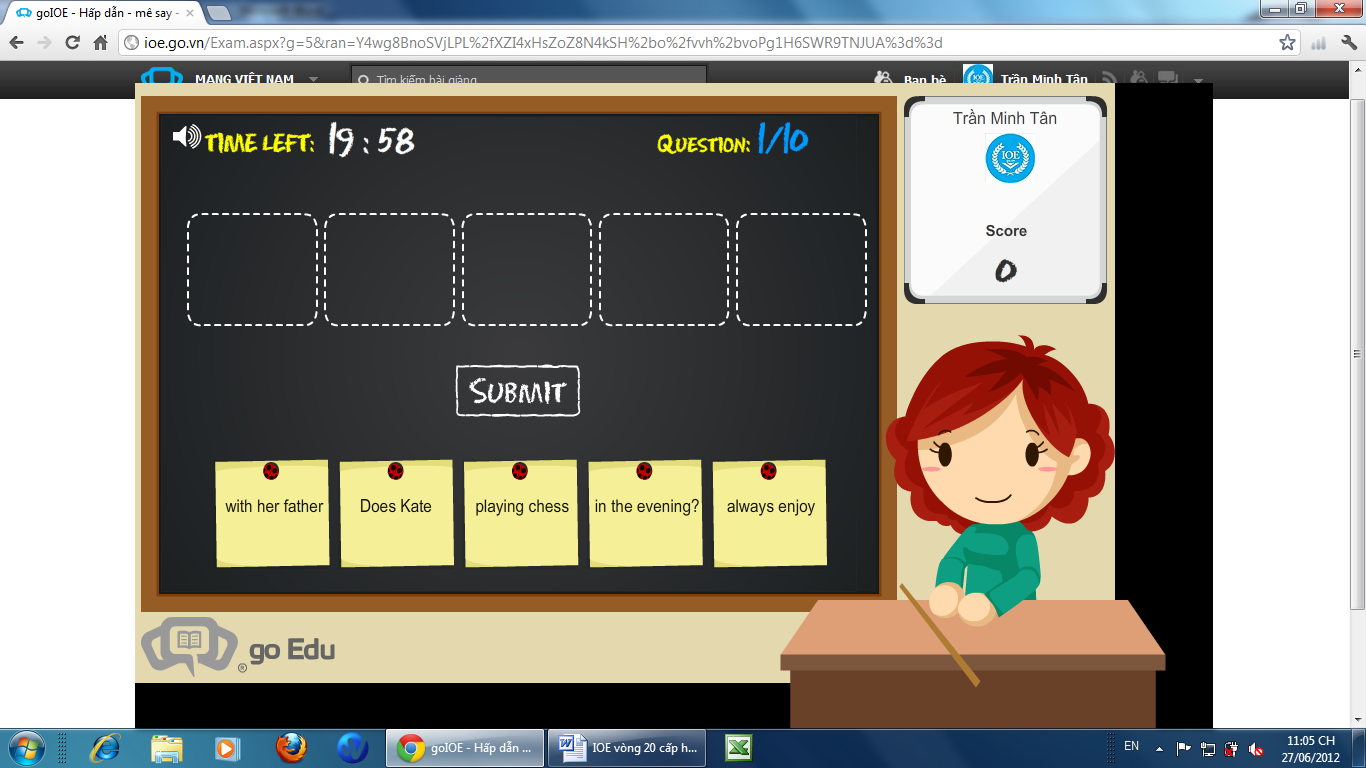 2/ 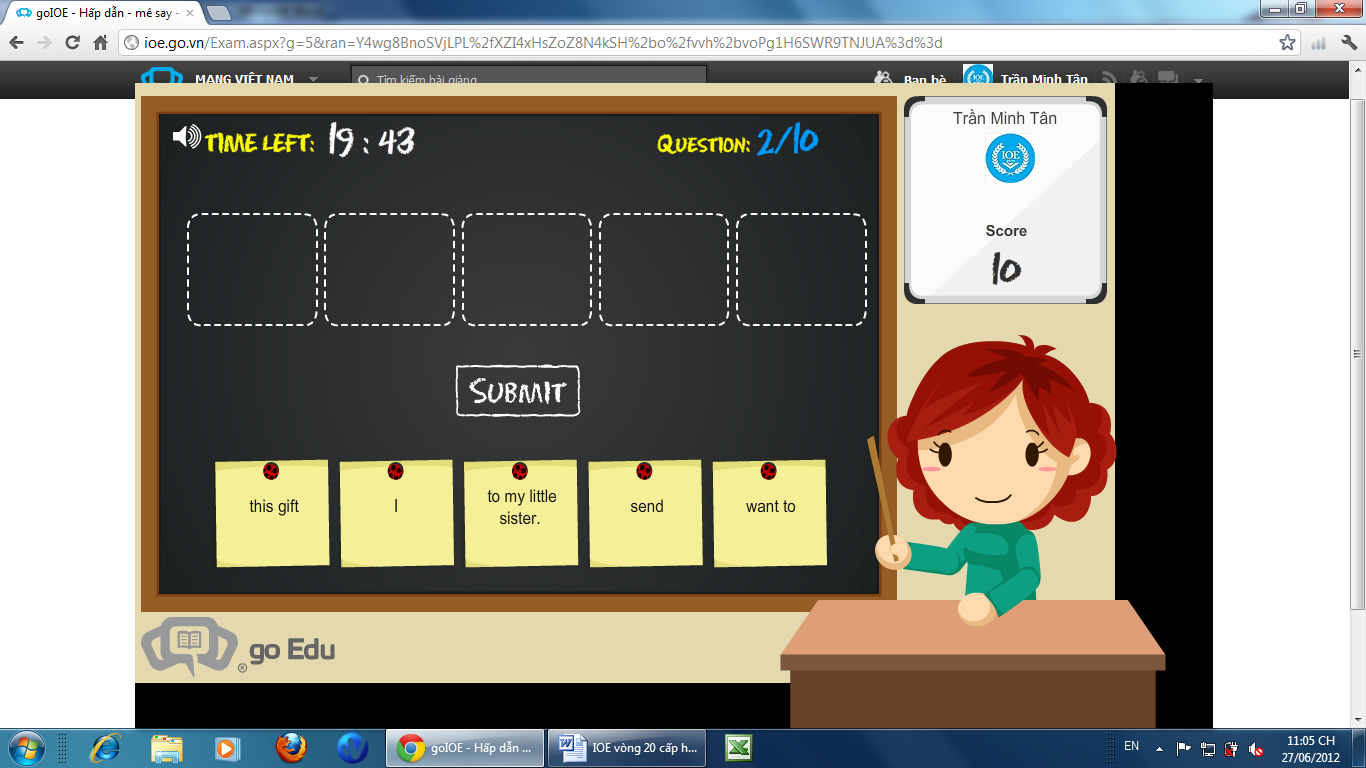 3/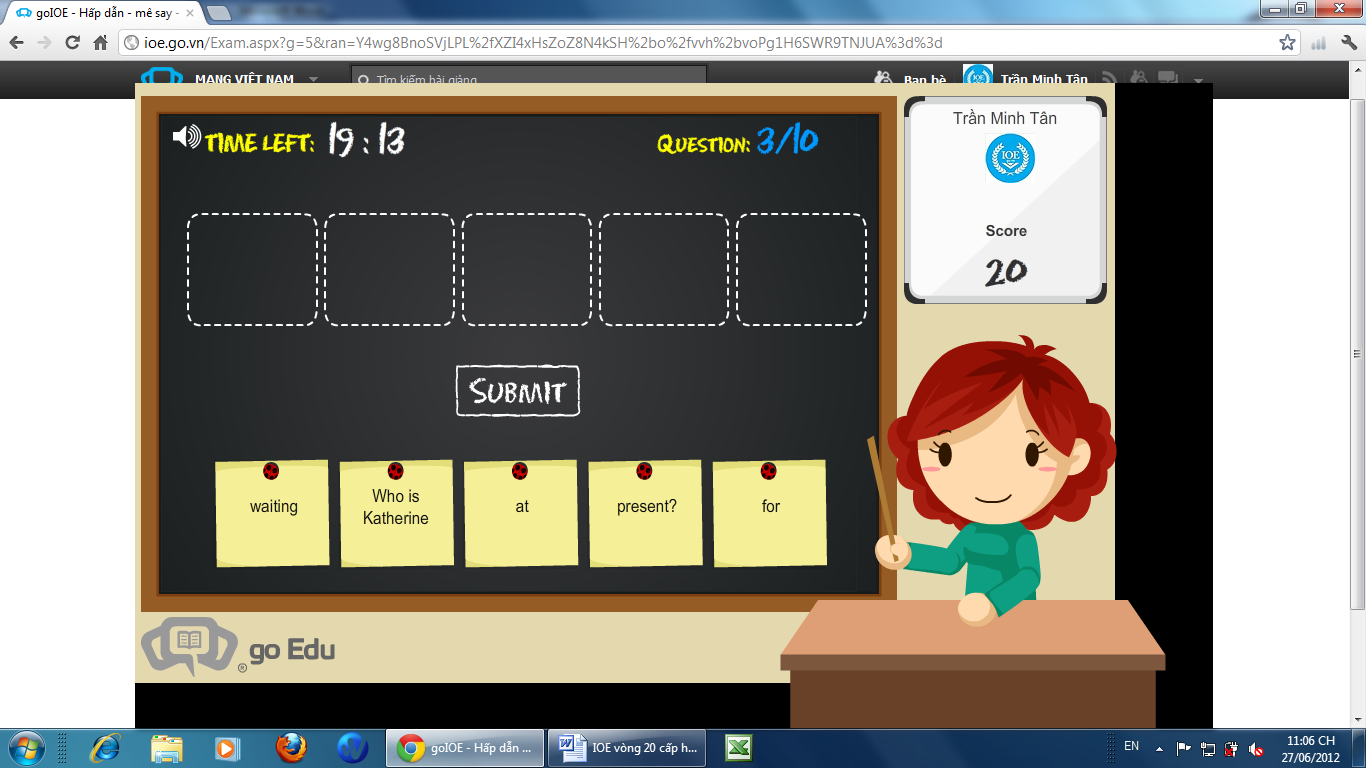 4/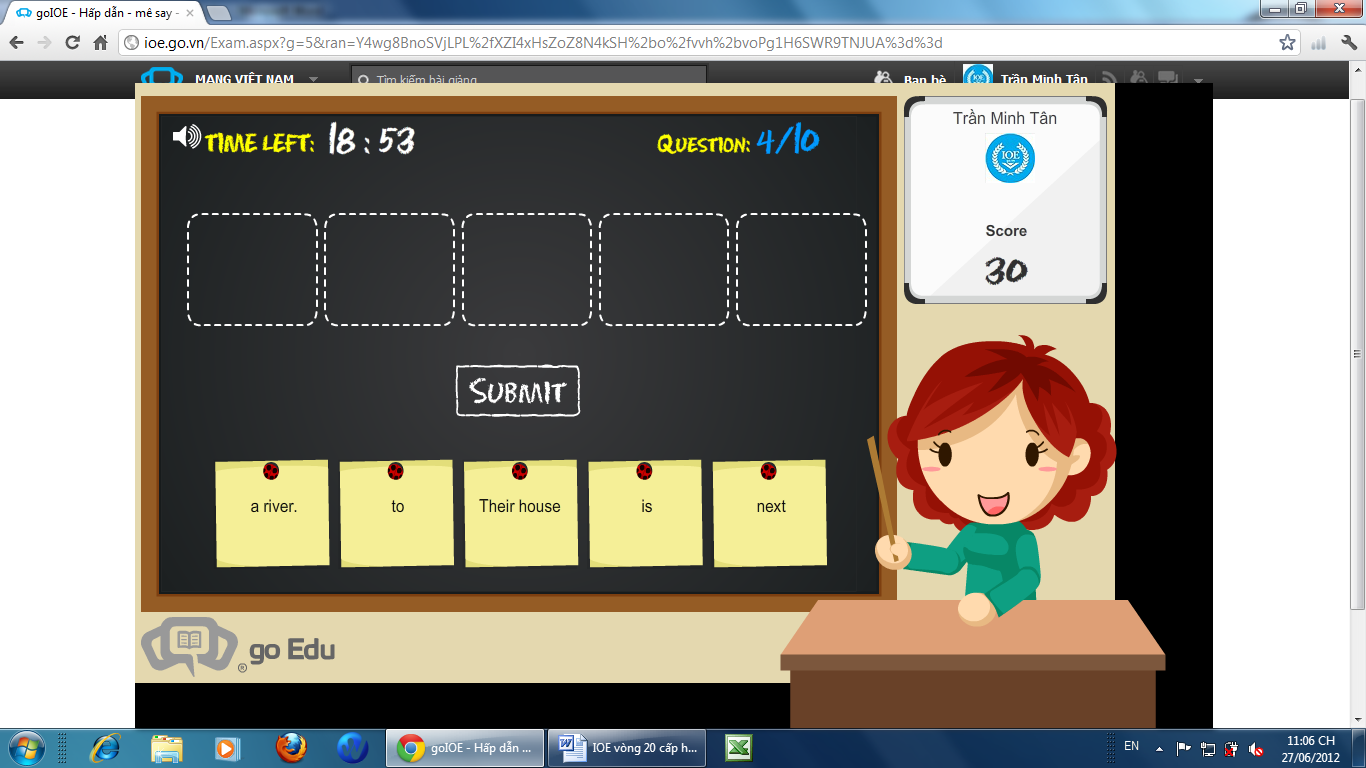 5/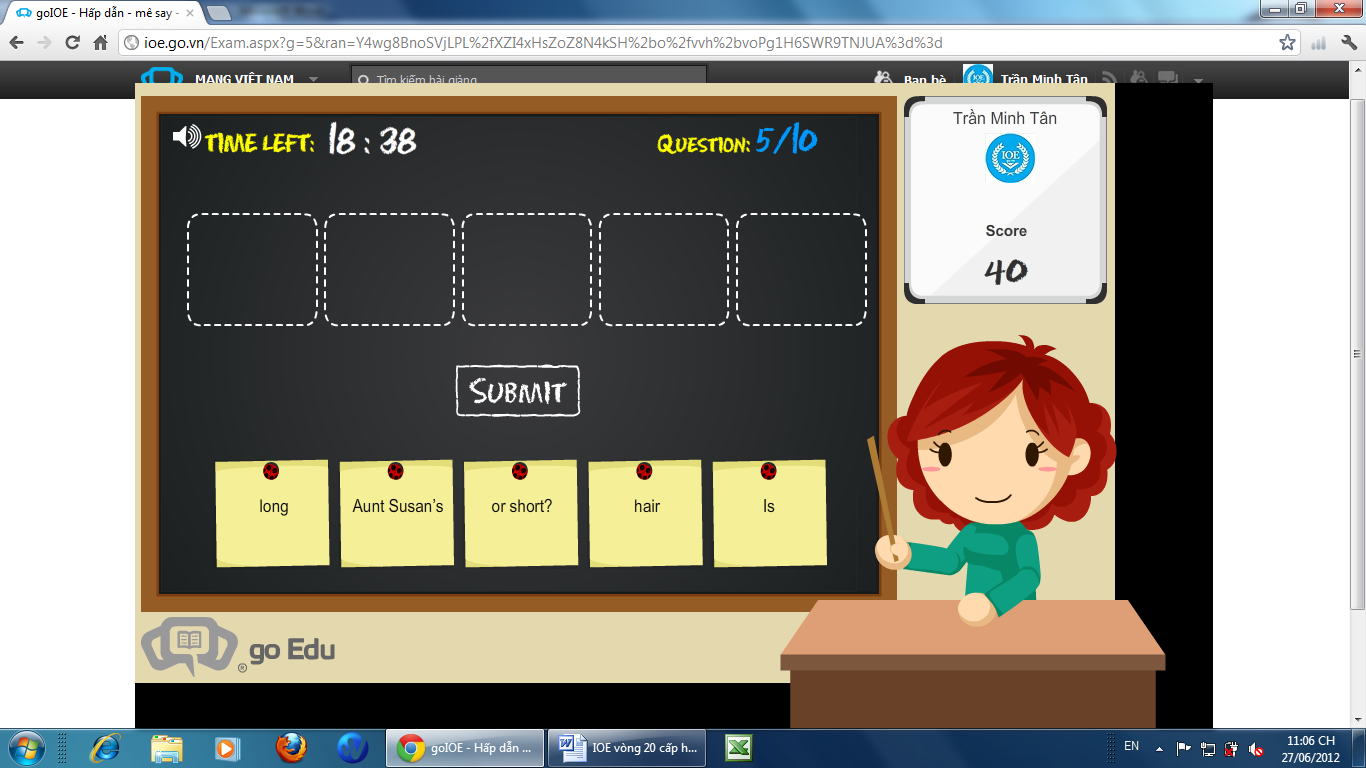 6/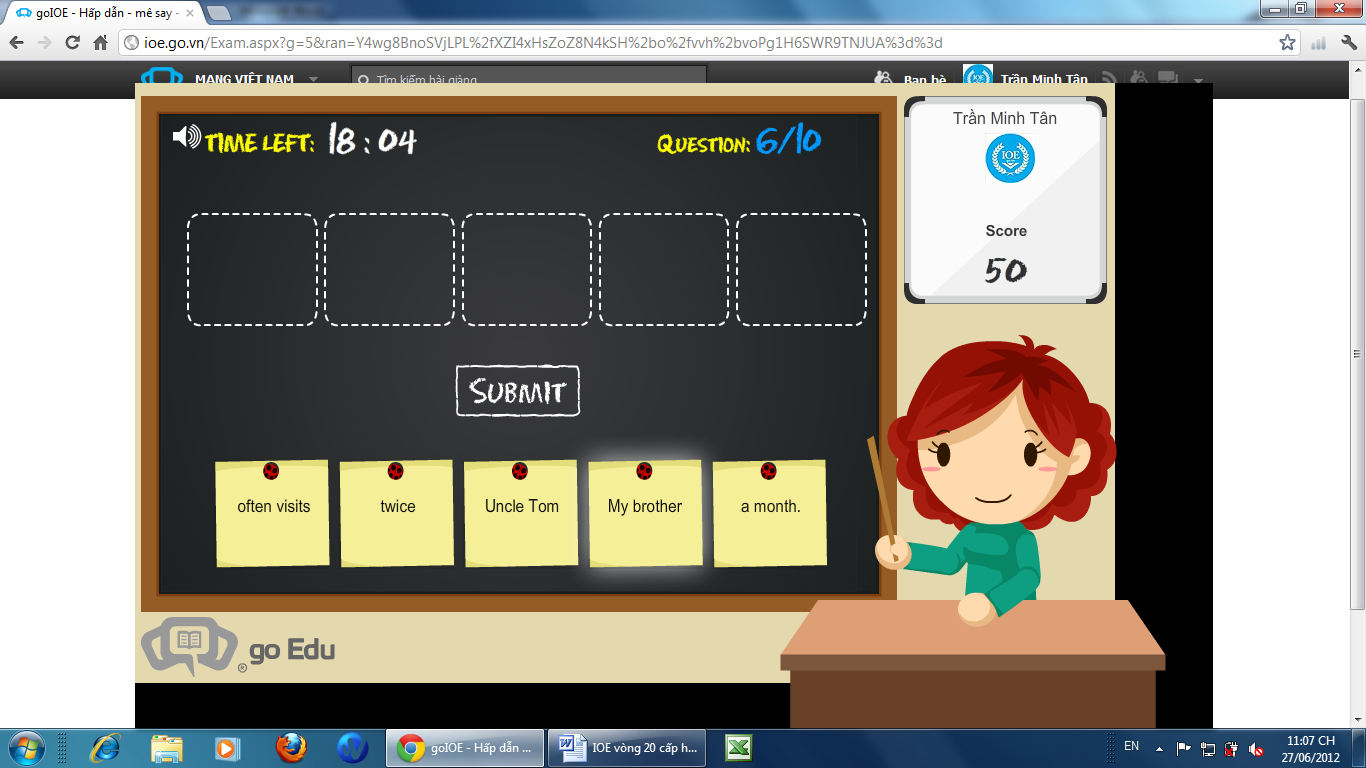 7/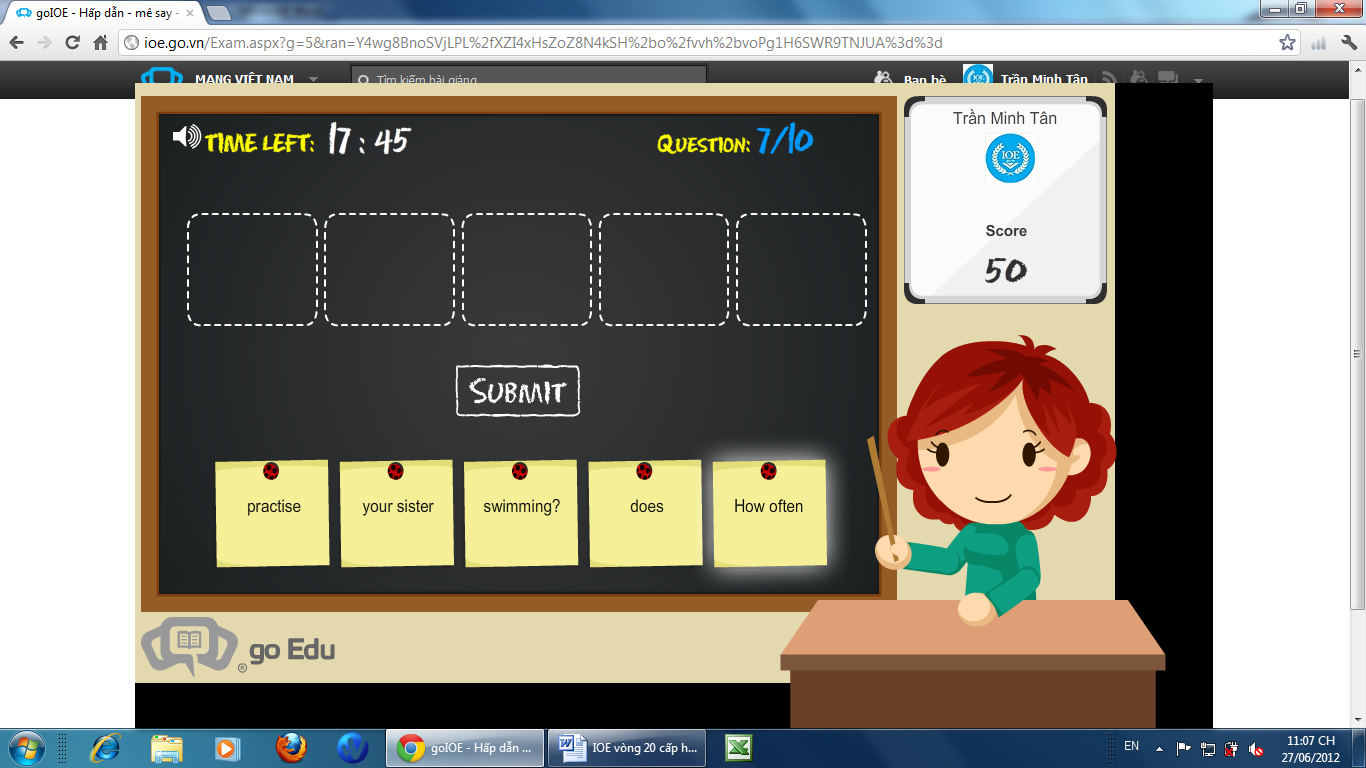 8/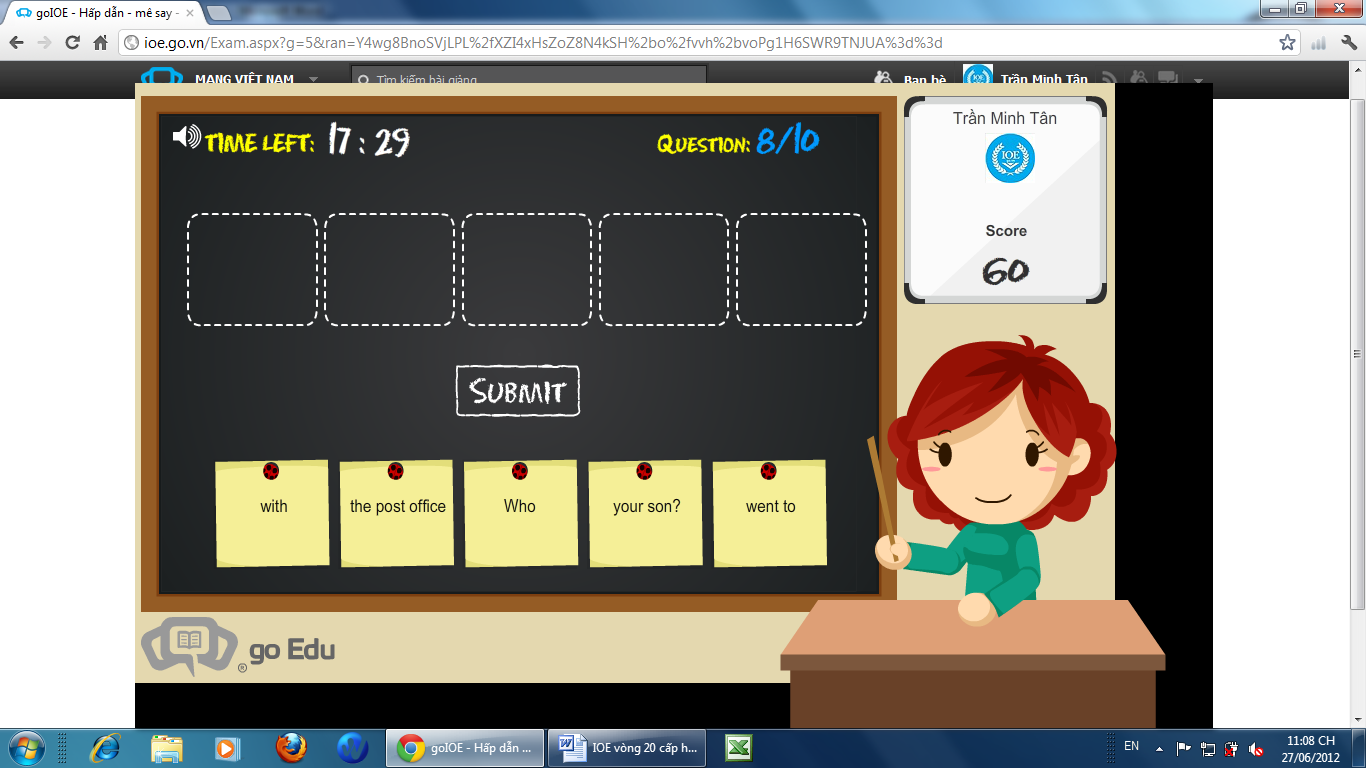 9/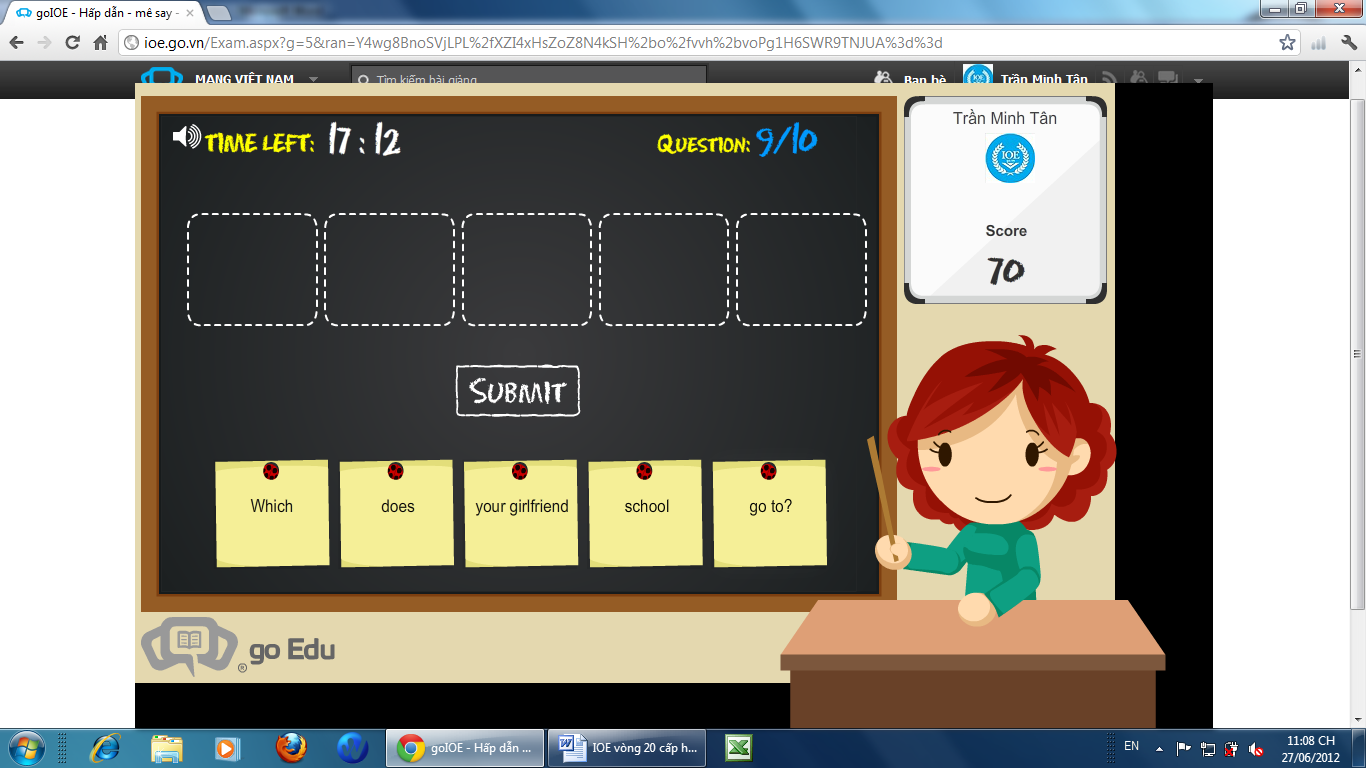 10/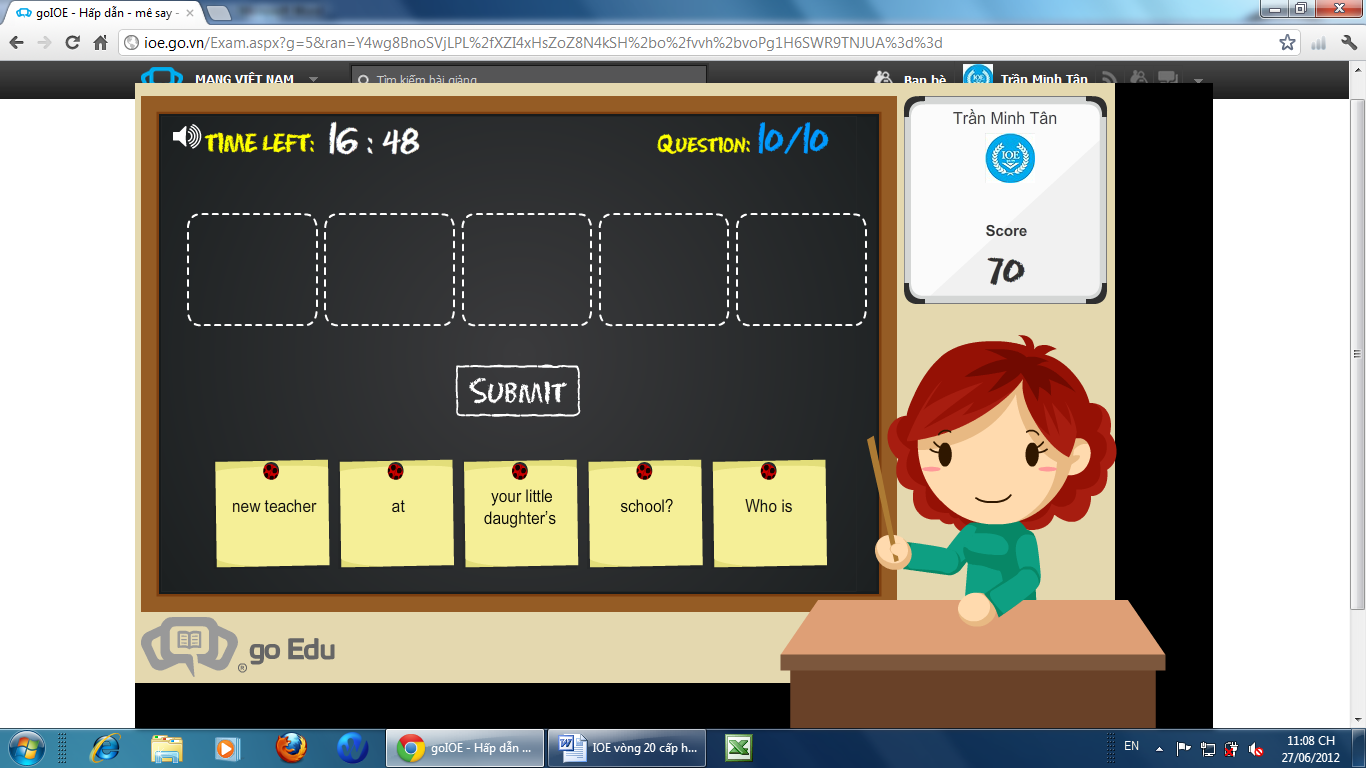 11/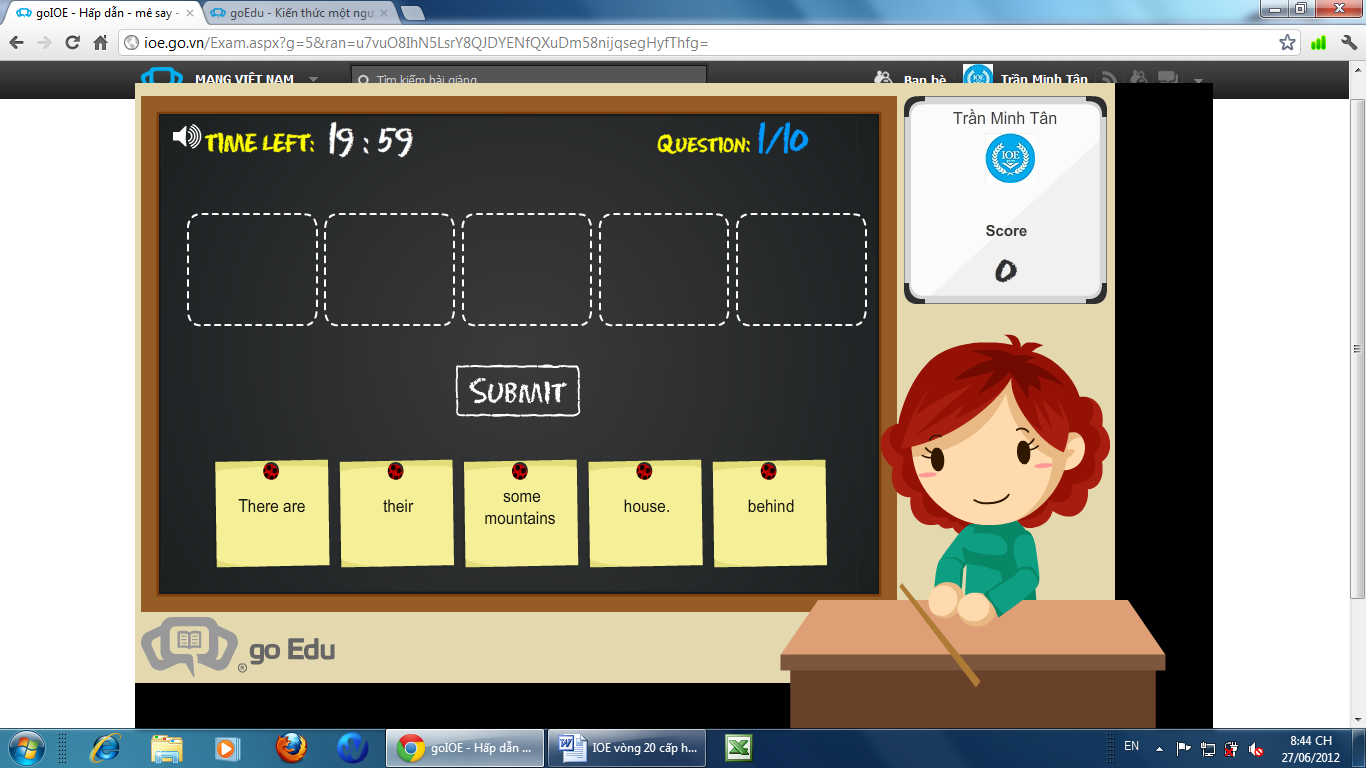 12/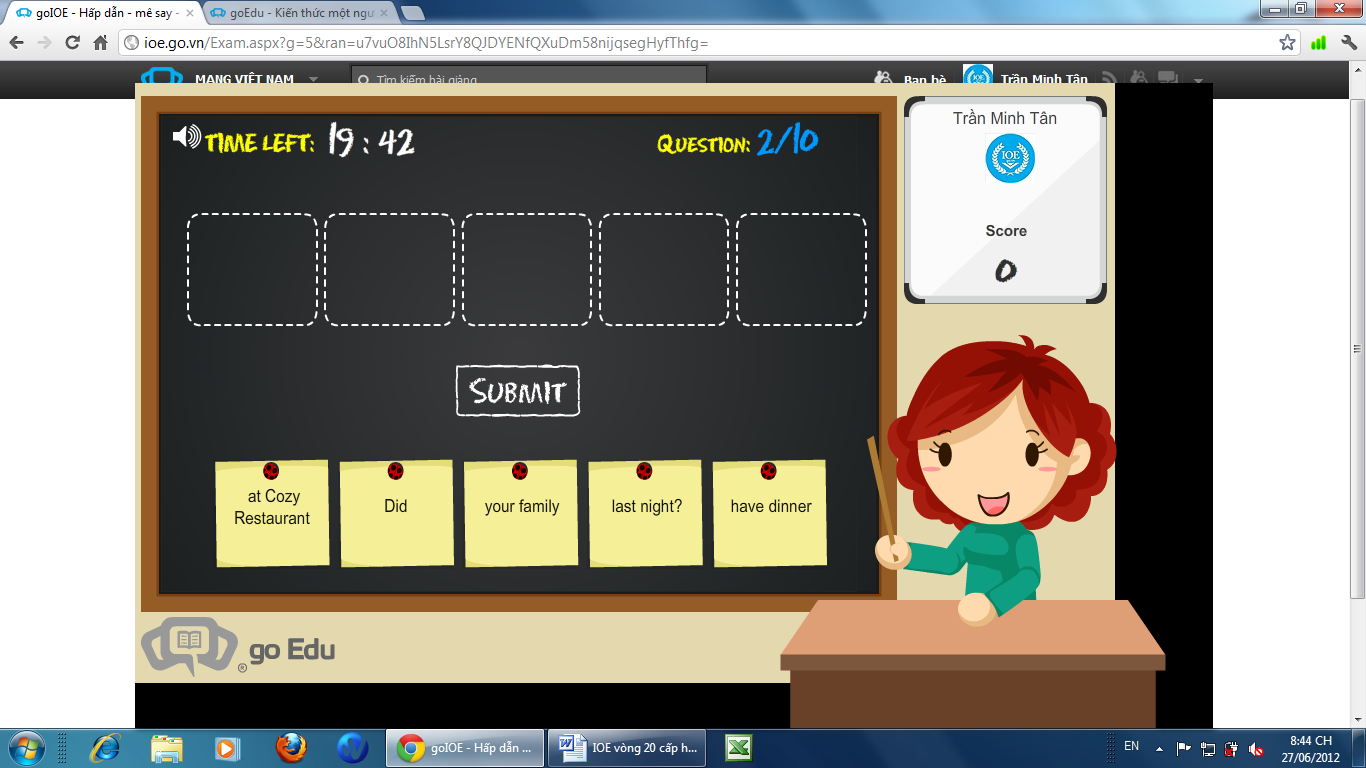 13/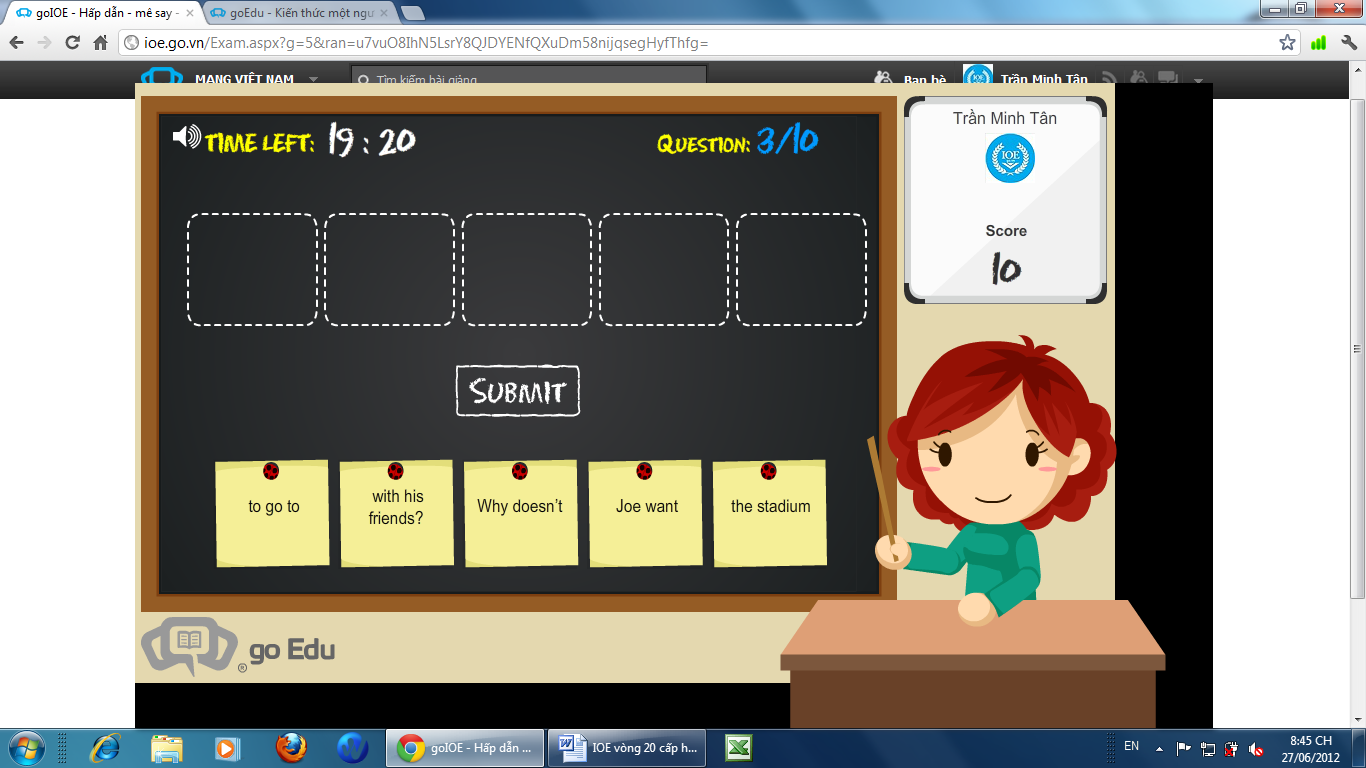 14/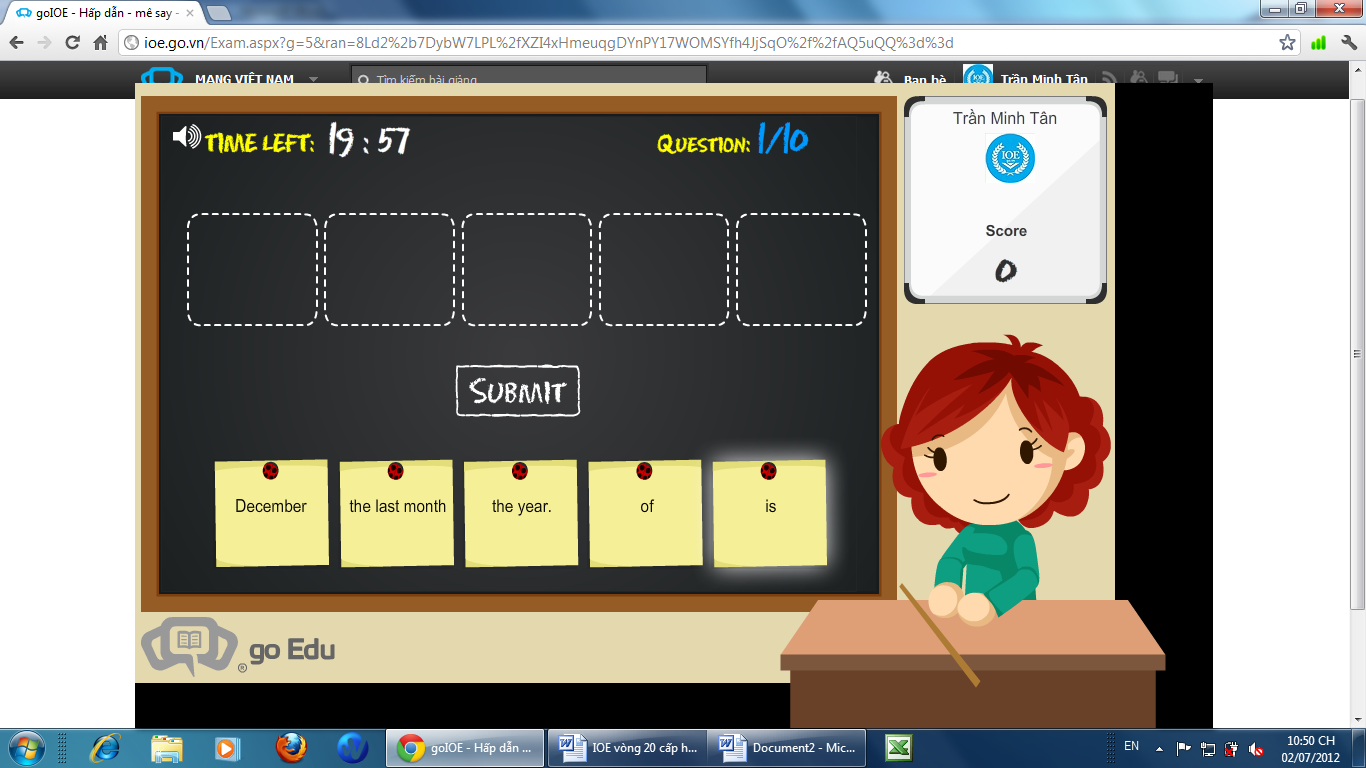 15/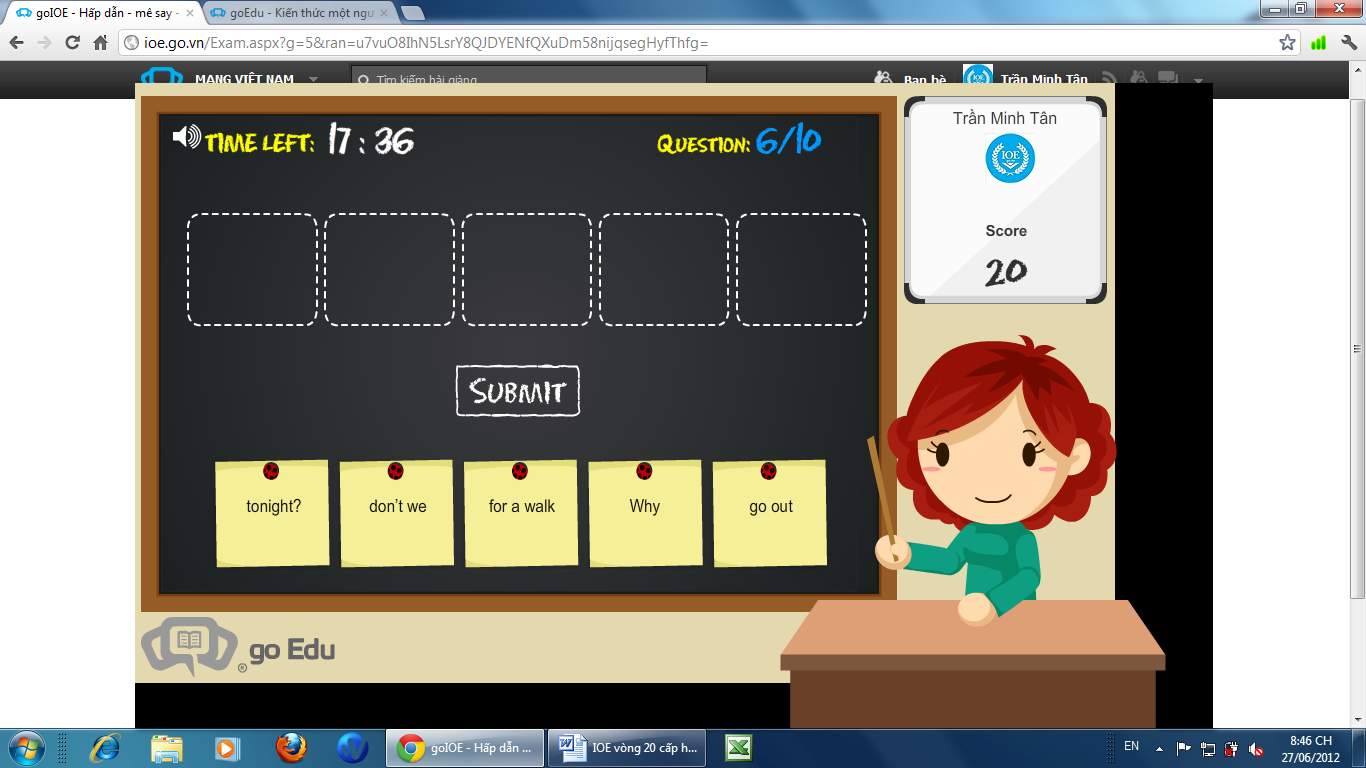 16/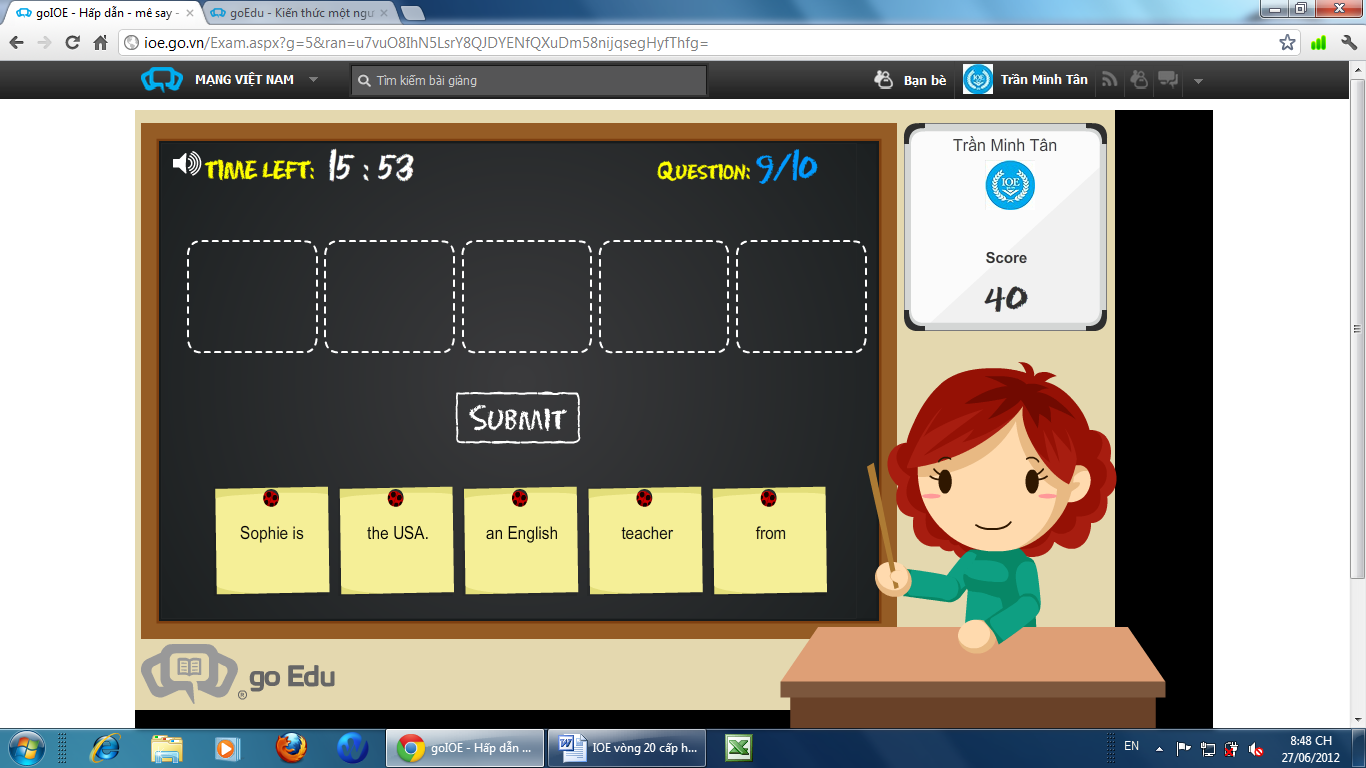 17/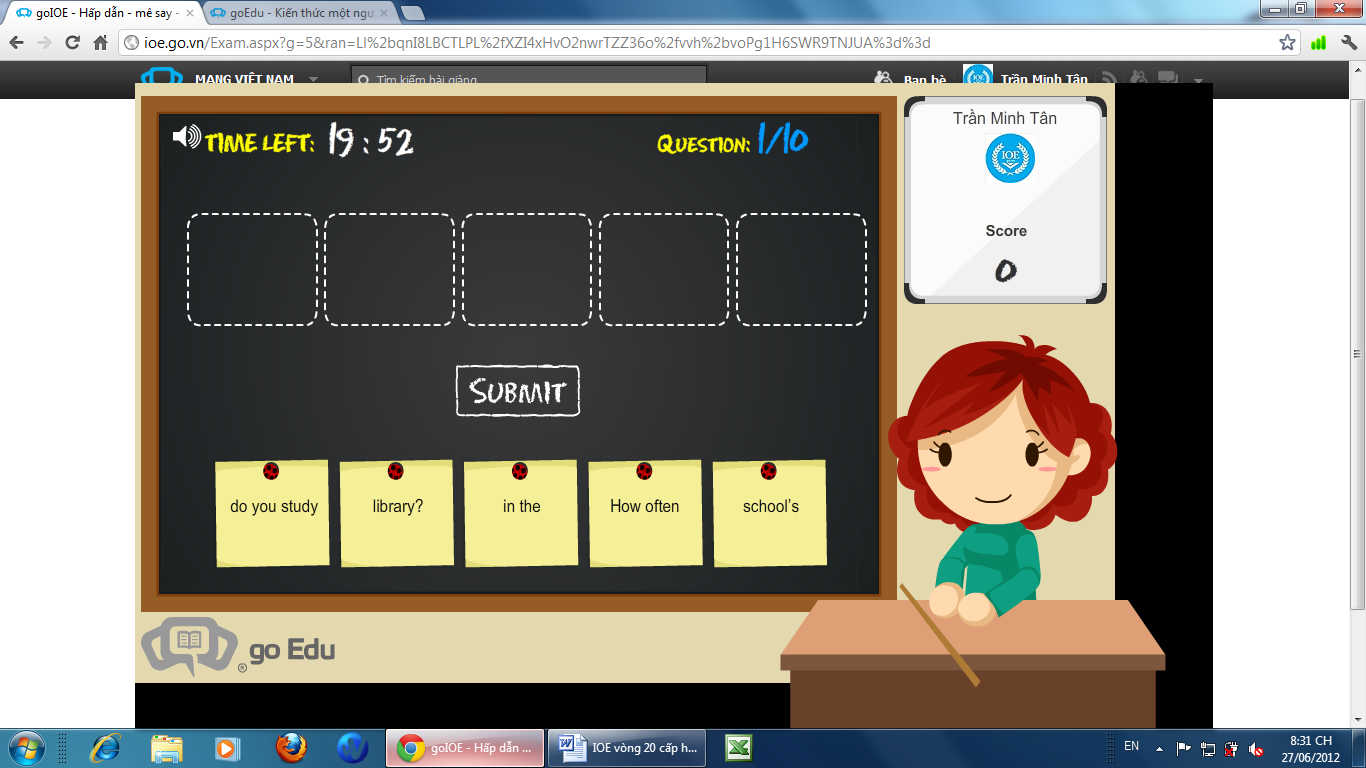 18/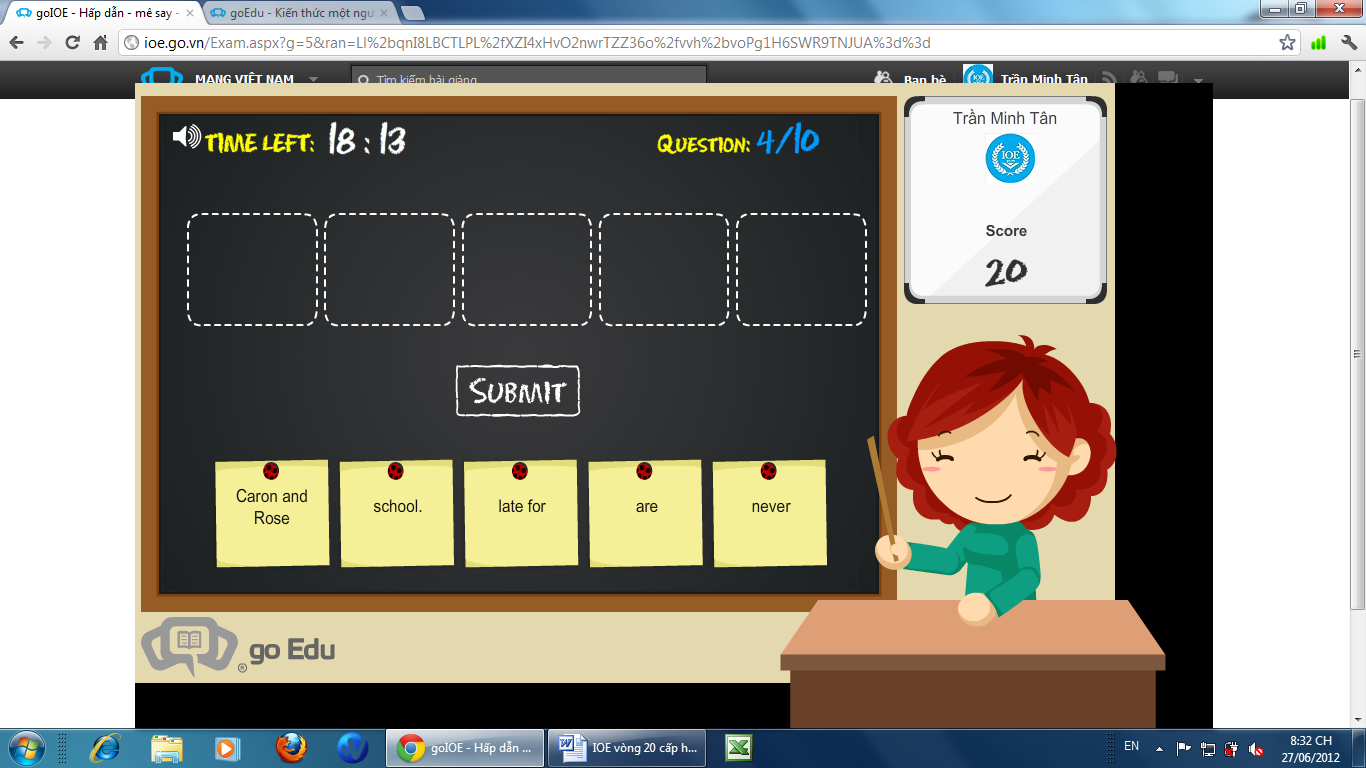 19/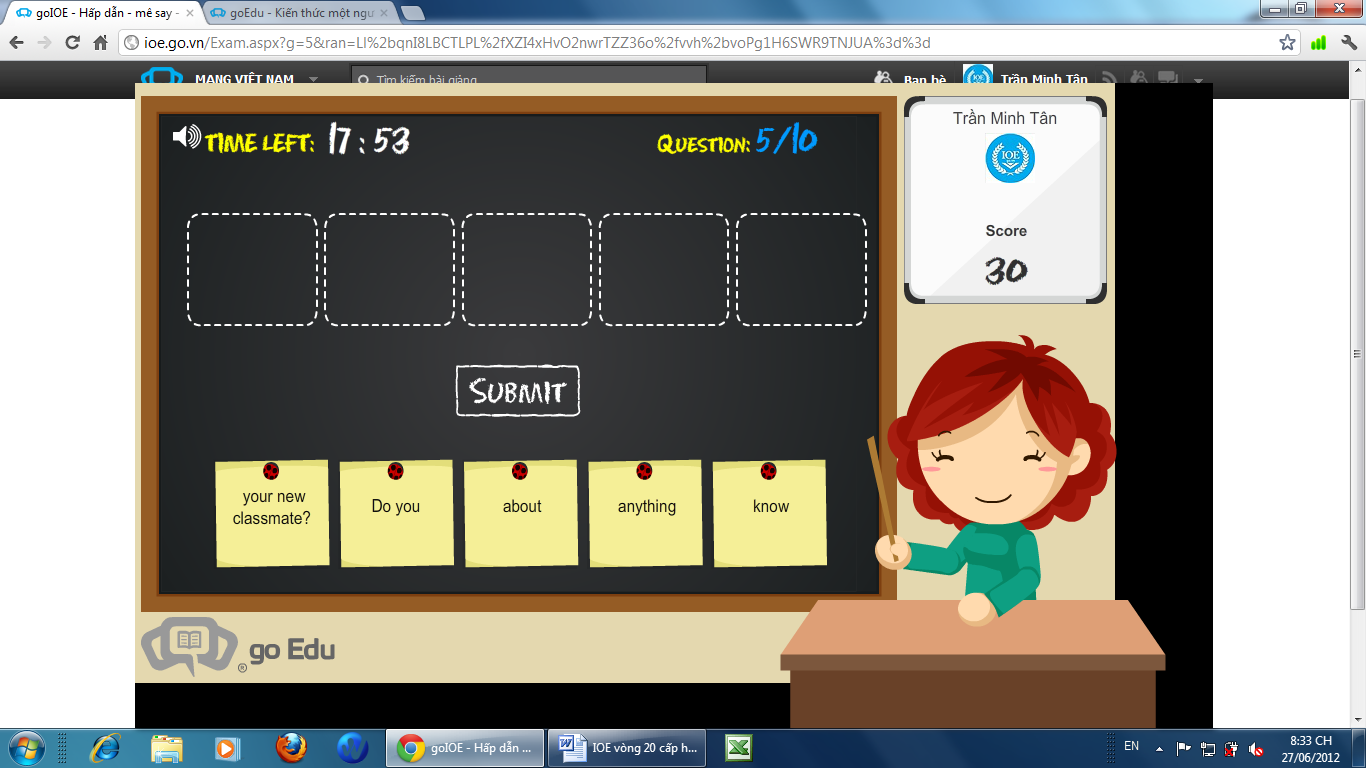 20/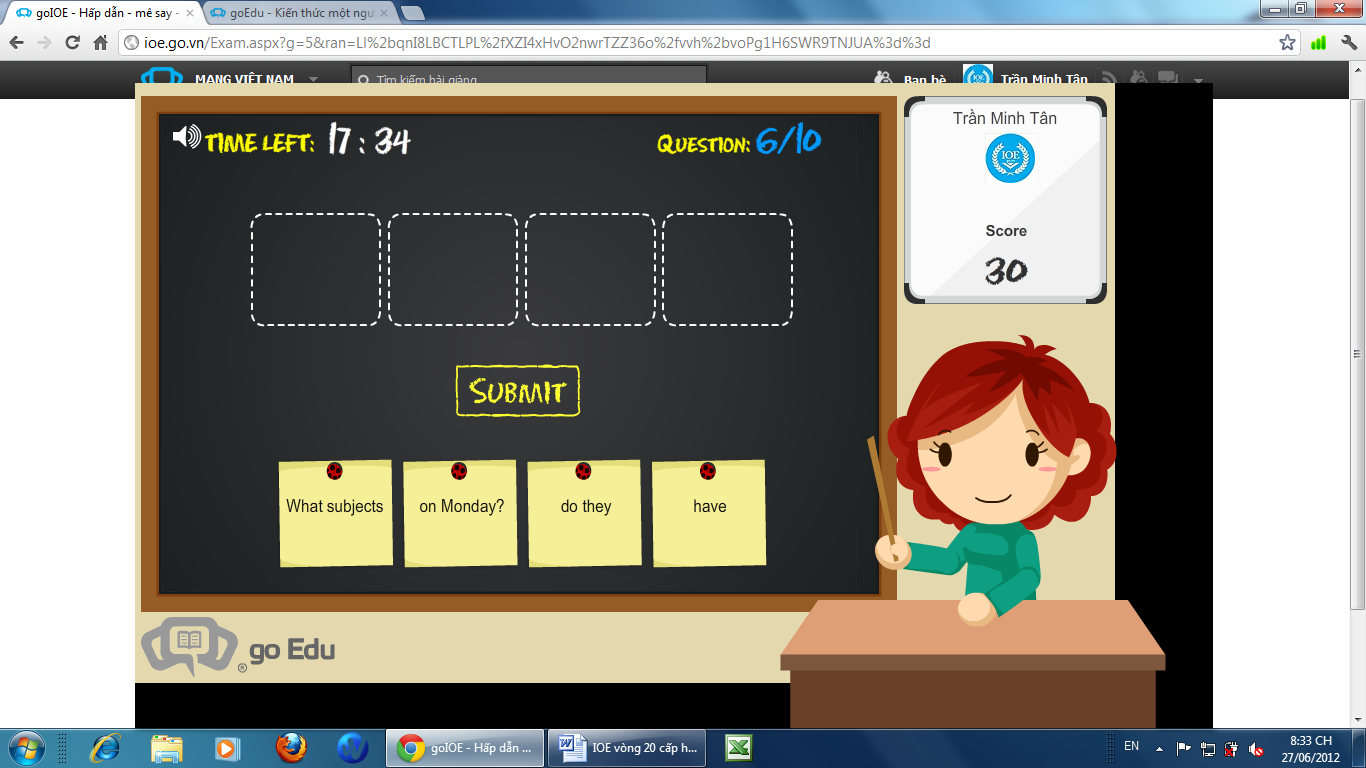 21/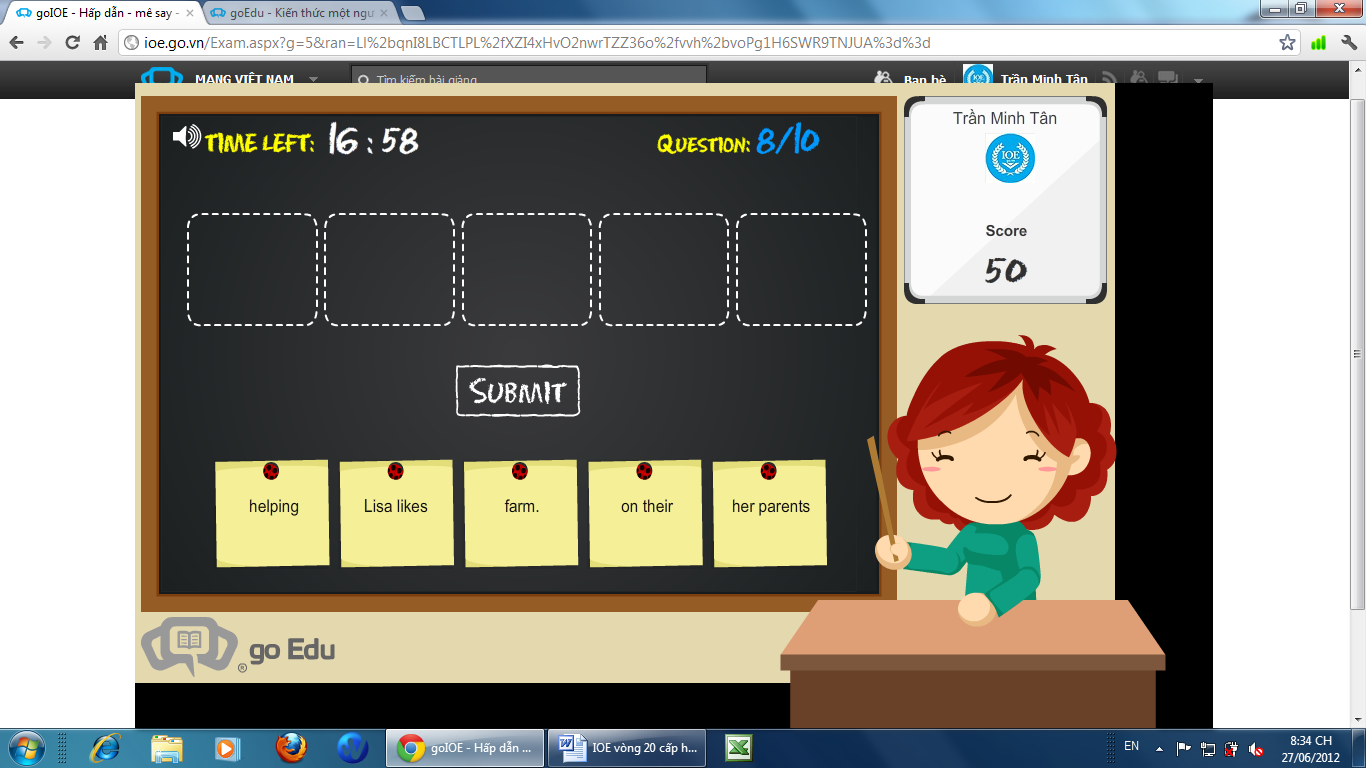 22/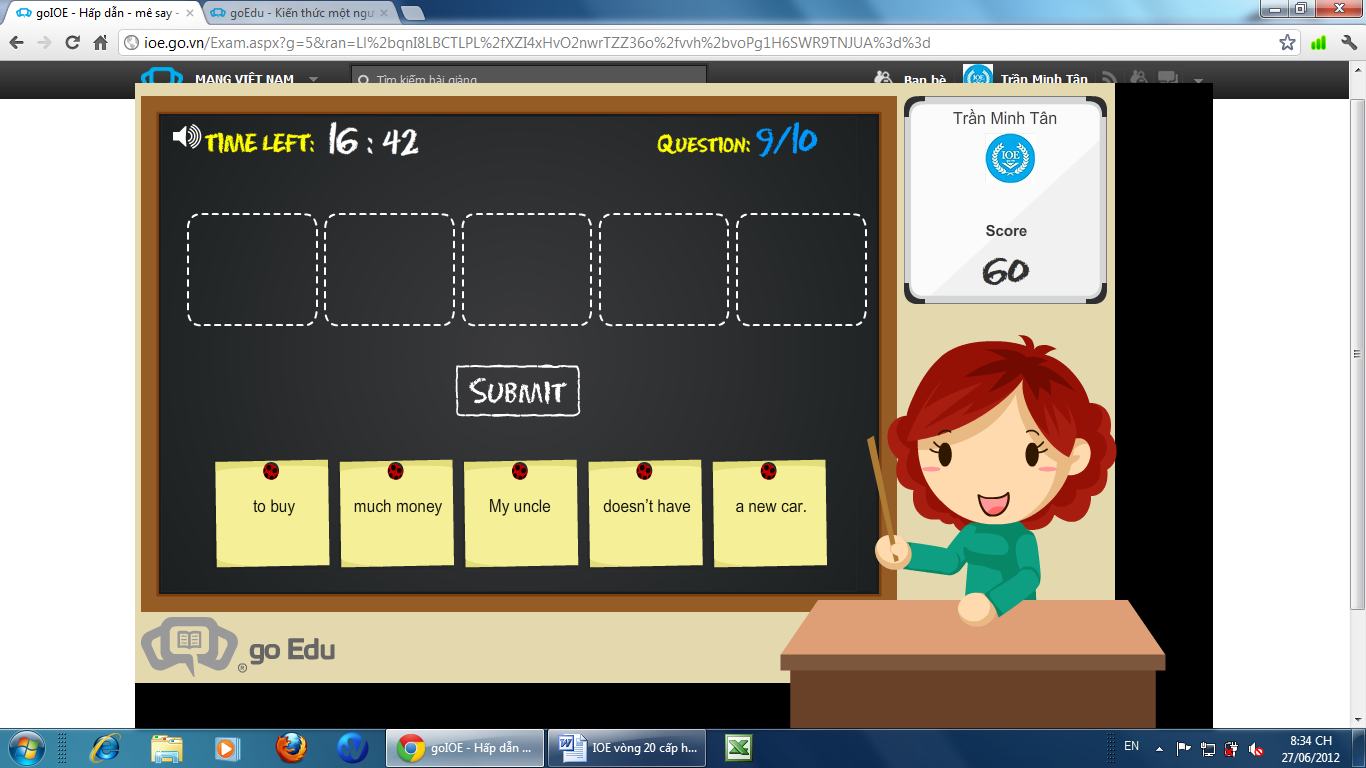 23/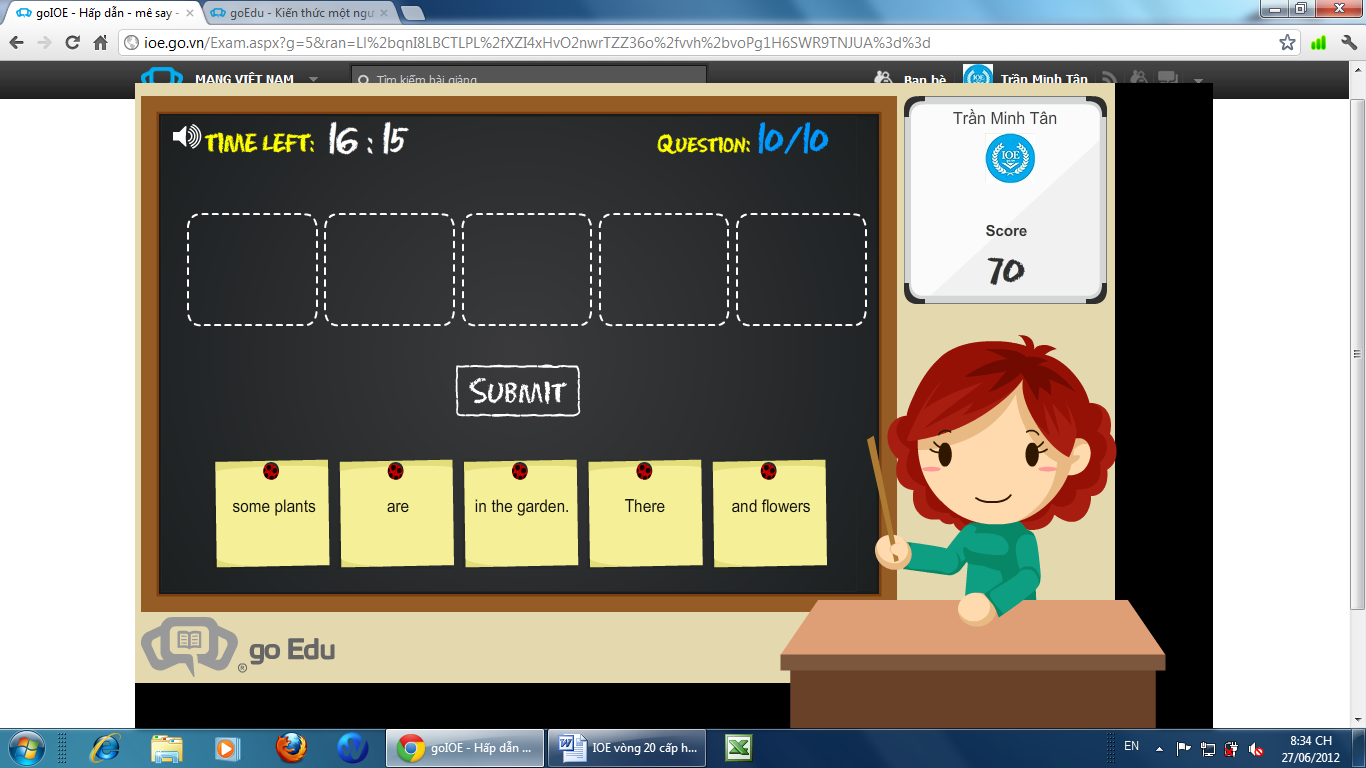 24/	 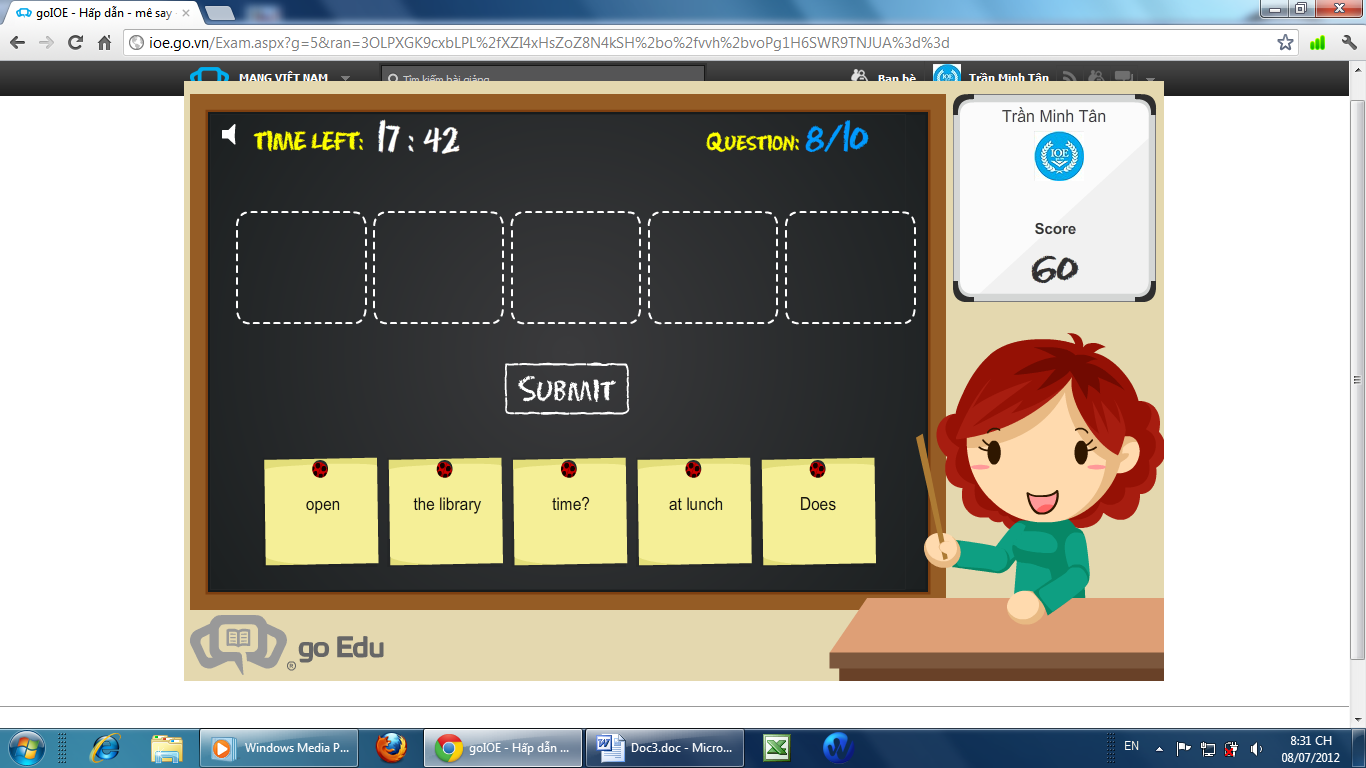 25/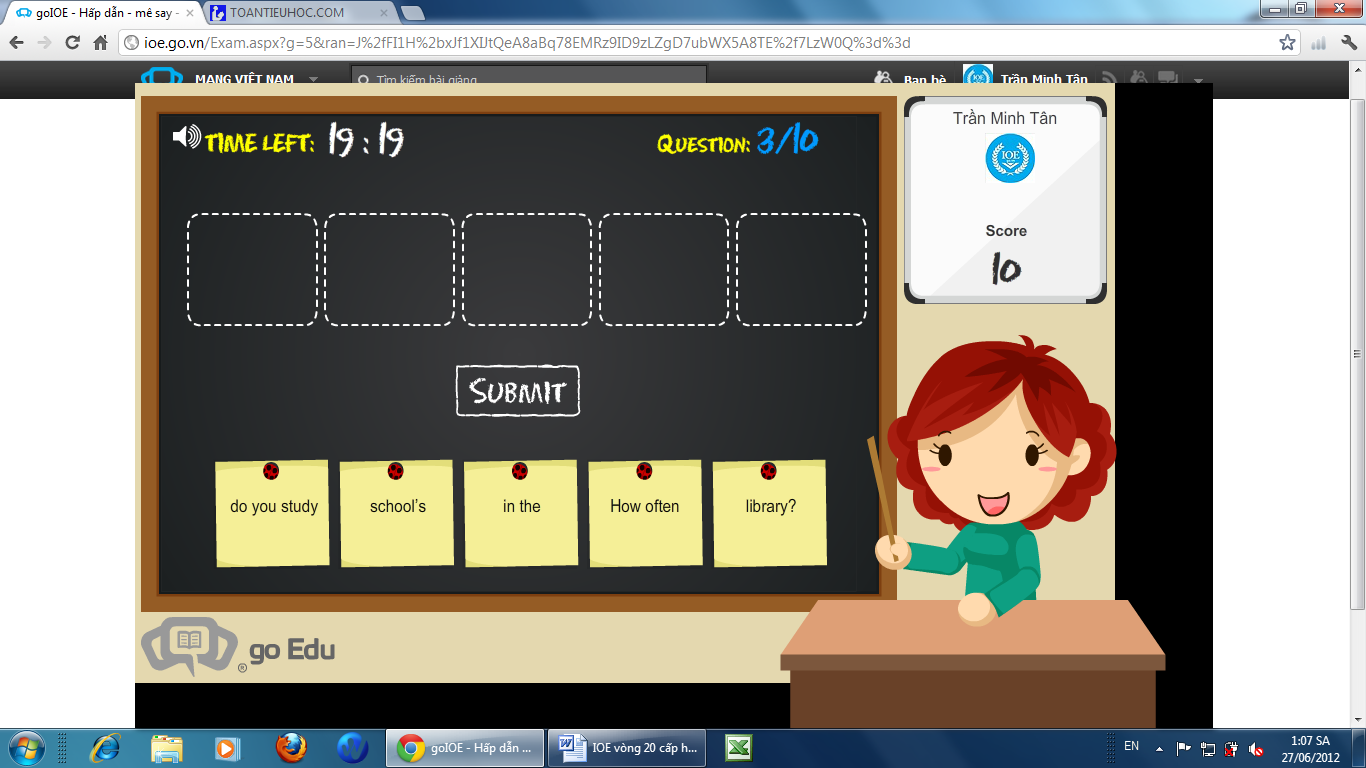 26/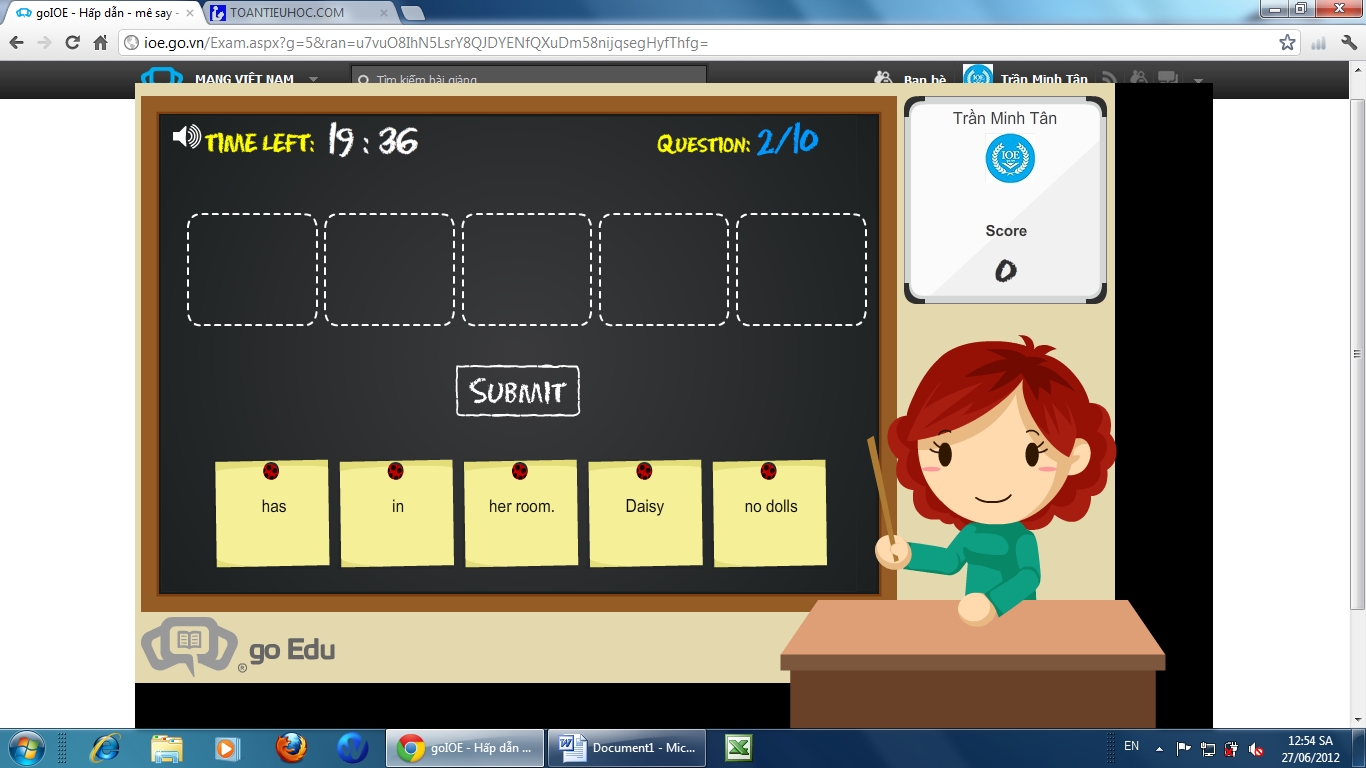 27/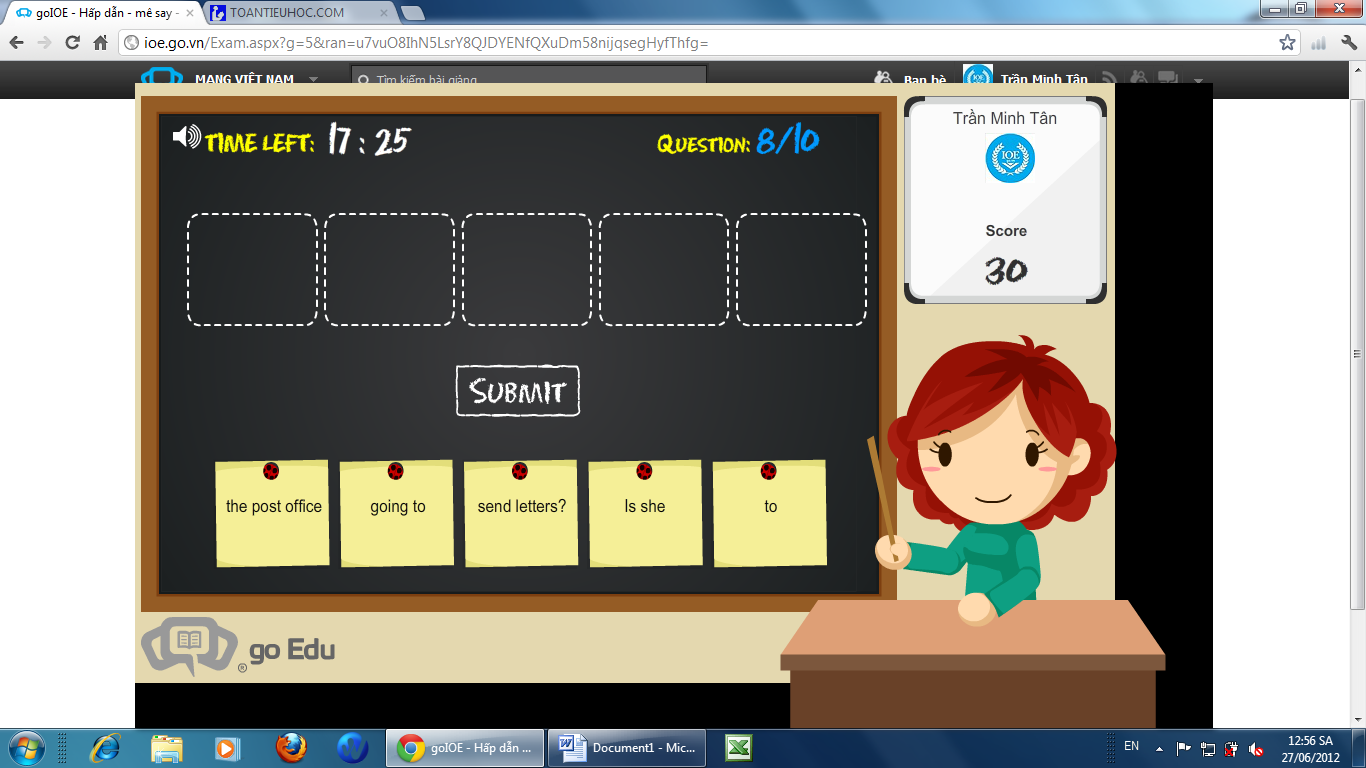 28/ 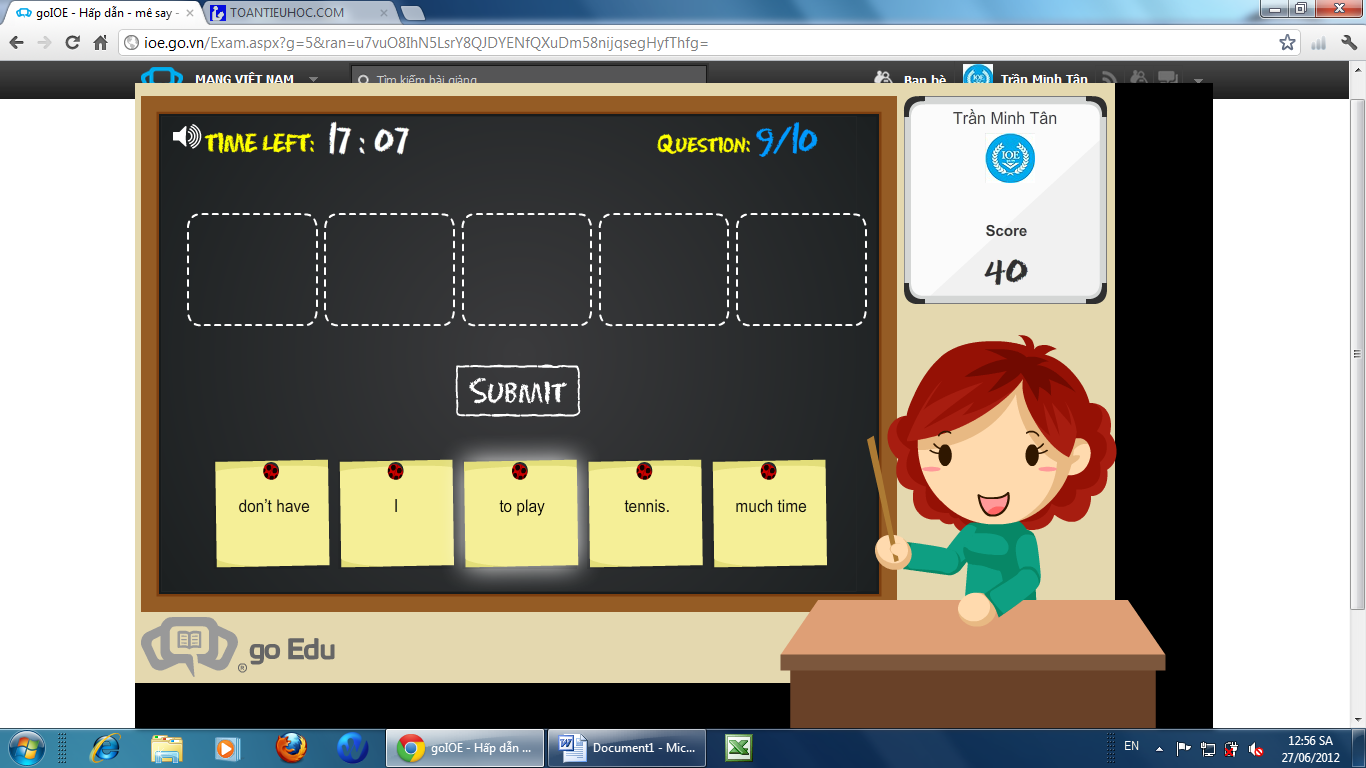 29/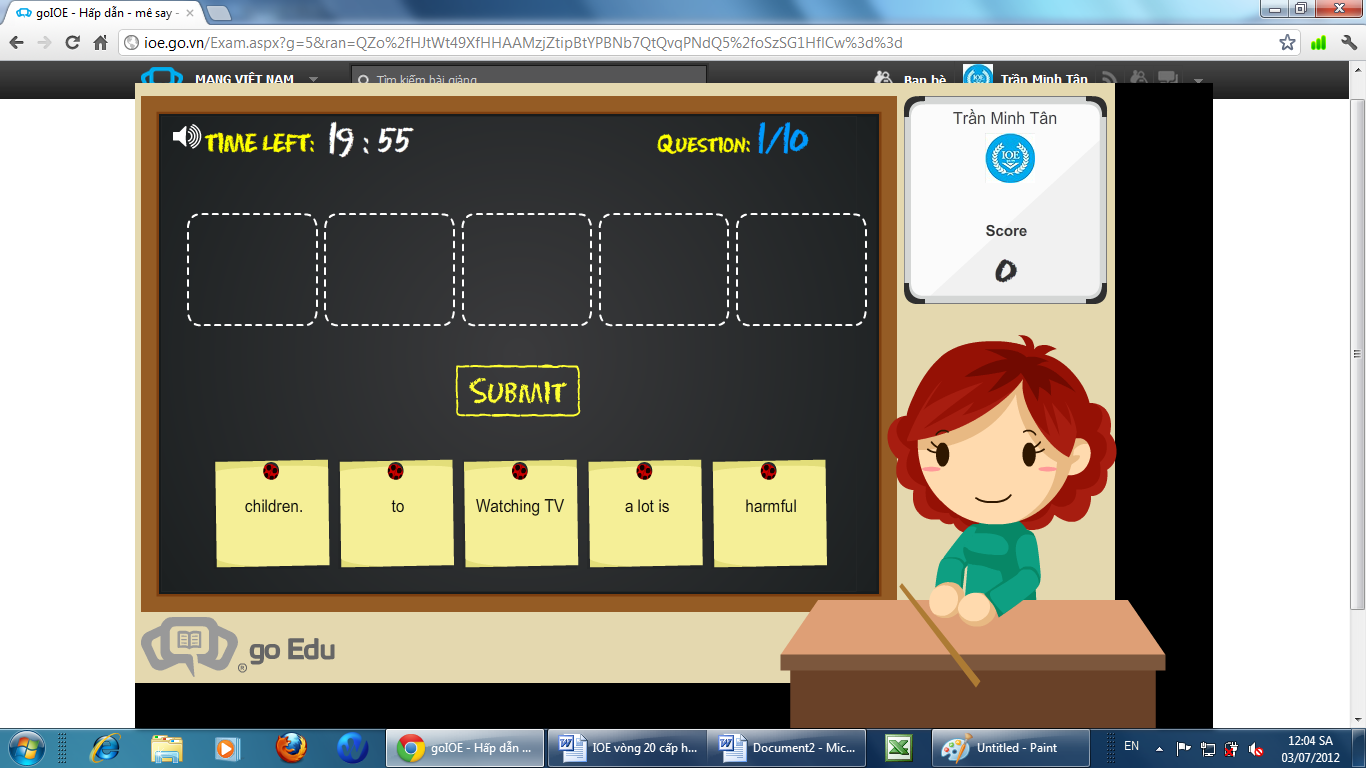 30/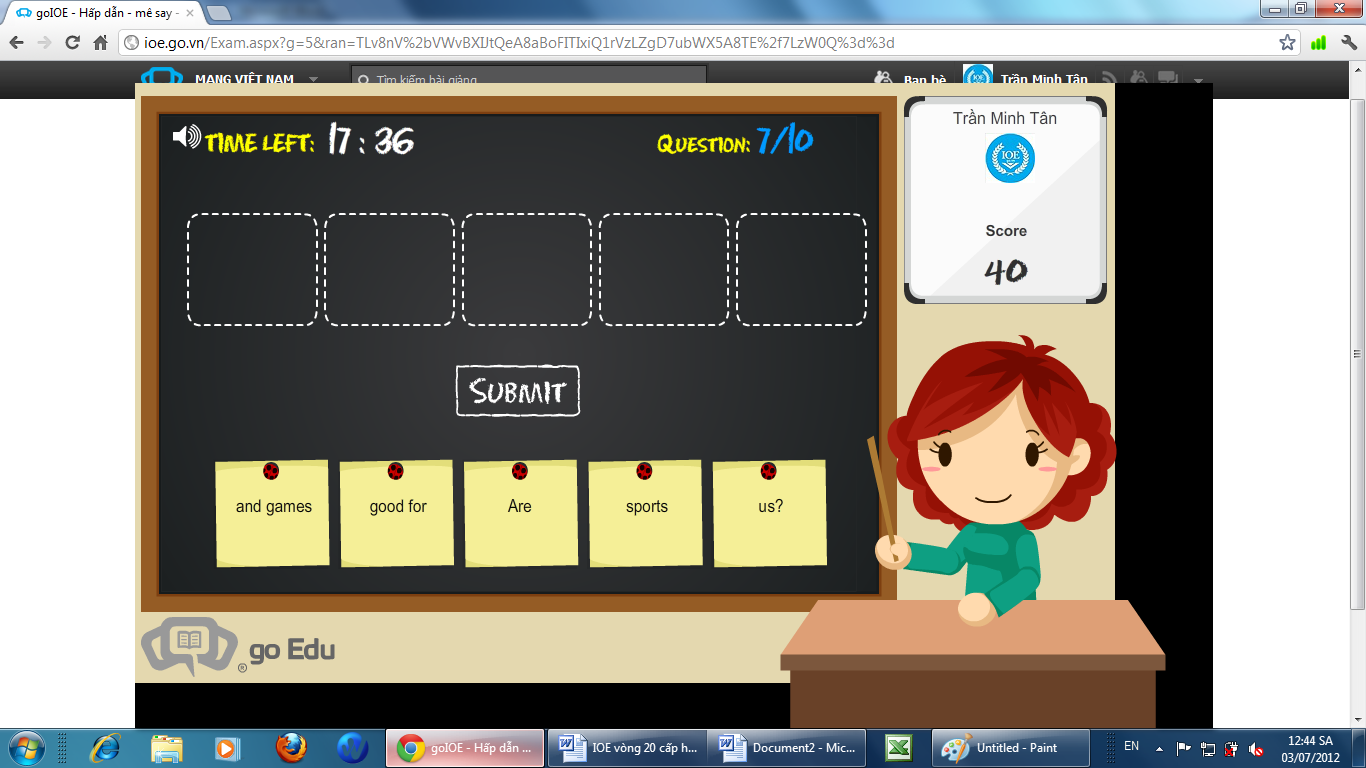 31/	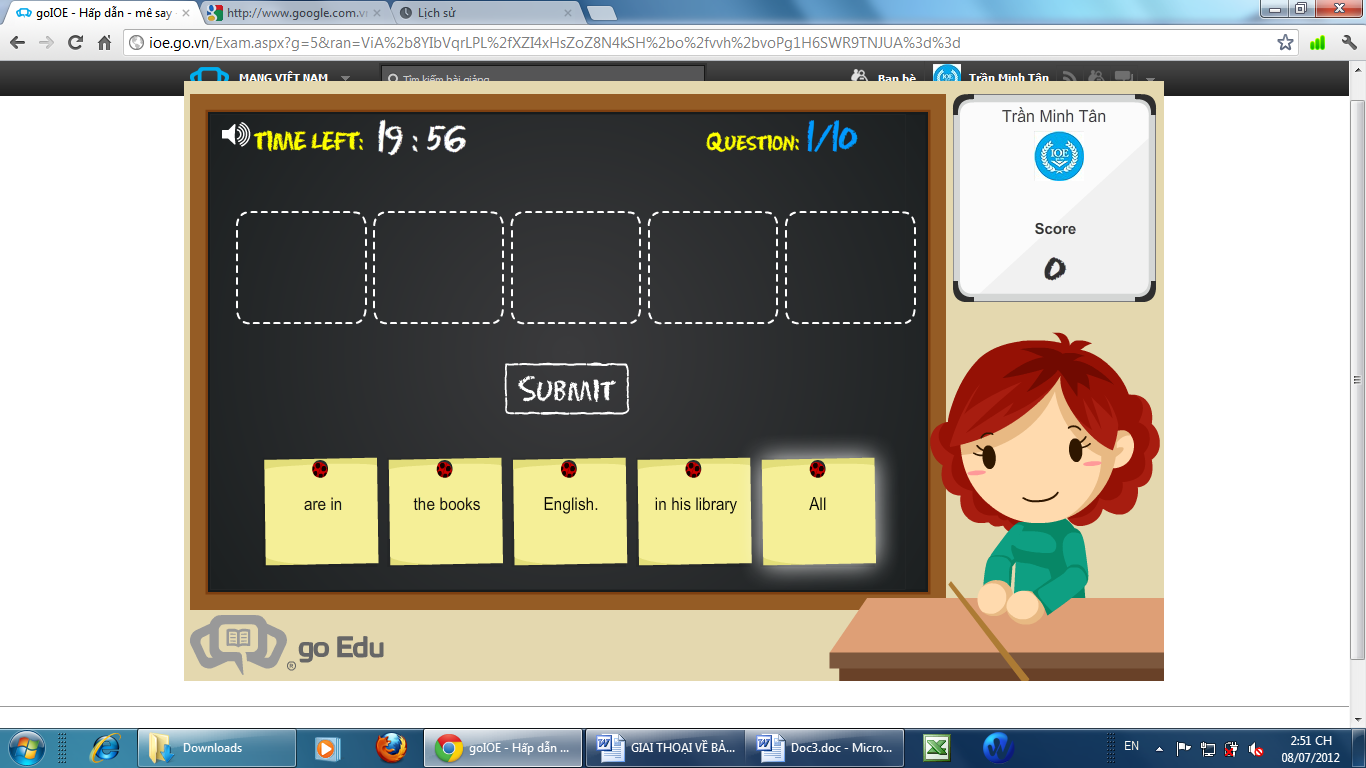 Bài thi 3/LEAVE ME OUT(LOẠI CHỮ CÁI THỪA)	1.n e a v e r:_______________________2.b u i l i d i n g;____________________ 3.s e a r s o n:______________________4.f r o n u t:________________________5.b e h i n a d:______________________	6.t h w i c e:_______________________	7.c h a l e n d a r:___________________	8.o r t a n g e:______________________9.f i n e l d:________________________10.m i l d d l e:_____________________	11.s o m i l e:_________________________12:w i n v i t e:________________________	13.m u s t e u m:_______________________	14.s o r e r y:_________________________15.c i r c i l e:_________________________ 	16.h u n i g r y:________________________17.c a n e d y:_________________________	18.b r o w o n:_________________________	19.s o w e e t:__________________________	20.p u z z a l e:_________________________	21.l a c k e:____________________________	22.r o p u n d:__________________________	23.p i l a c e:___________________________	24.m a t e t e r:__________________________25.g u i s t a r:___________________________26.f a s t h e r:___________________________27.c a l w a y s:___________________________28.p r e y t t y:____________________________29.a g r a i n:______________________________30.m i l d d l e:_____________________________31.m i r s t a k e:____________________________LỚP 3 - VÒNG 20 – NĂM HỌC 2012 - 2013Section 1:   SMART MONKEY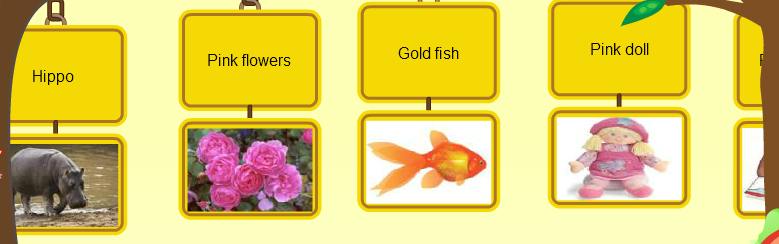 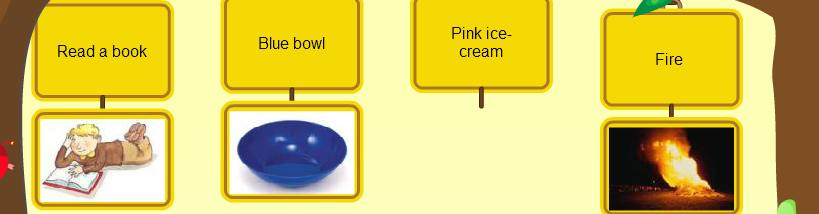 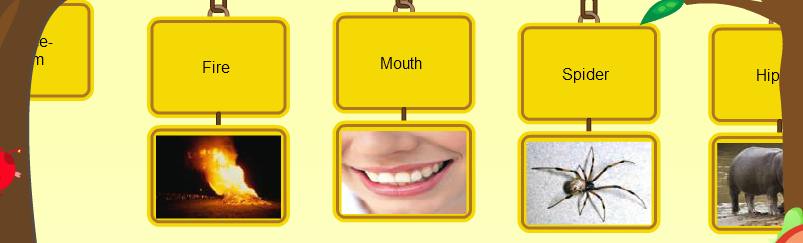 Section 2:   WHAT’S THE ORDER?Question 1: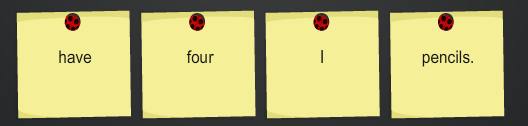 Question 2:………………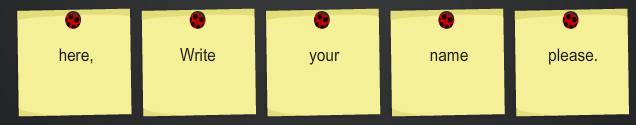 Question 3:………………Question 4: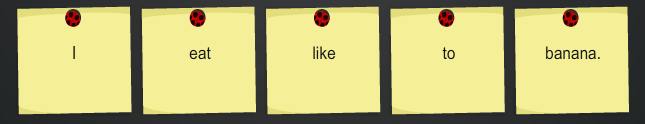 ………………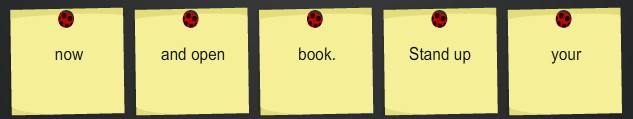 Question 5:………………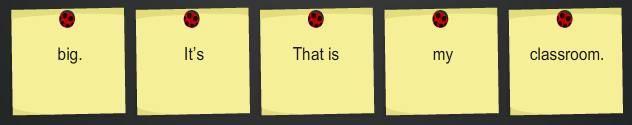 Question 6:………………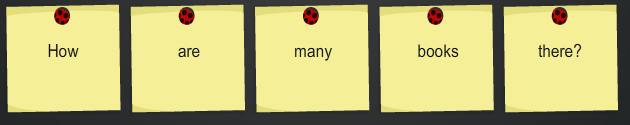 Question 7:………………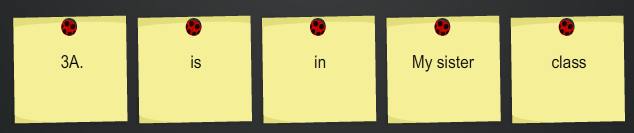 Question 8:………………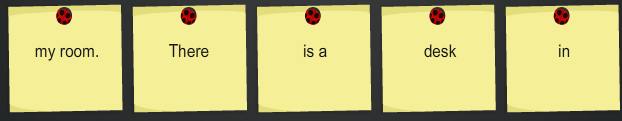 Question 9:………………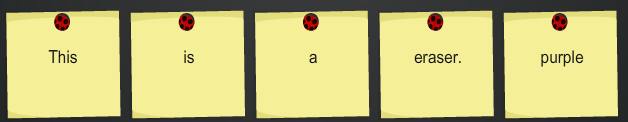 Question 10: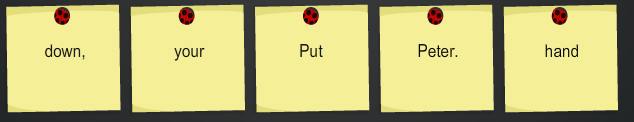 Section 3:   Find the honey.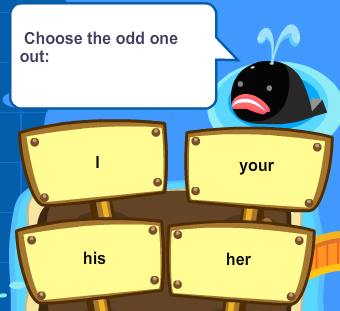 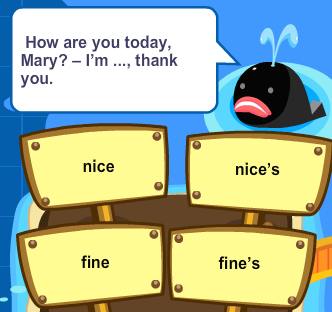 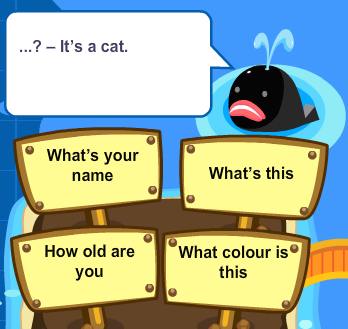 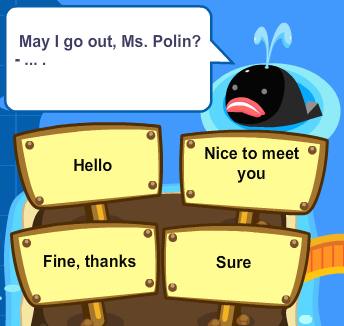 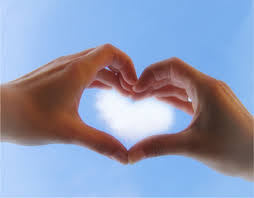  Chúc các em học giỏ i!IOE LỚP 3 VÒNG HUYỆN NĂM 2012-2013-----------1/ friend, /Mary /my /is / too.………………………………………….2/ He /Jim /is talking./ sleeping. / isn’t………………………………………….3/ How are you? –I’m fine. Thank you._ _ d  you?4/_ _ _ many dogs do you have? I have two dogs.5/ Point ….. the maps, children. 		a.in			b.at			c.to			d.on6/ This is my aunt……young and pretty.	a.she’s	   	b.she’s is		c.He			d.He’s7/ in/ my bag./ two / There are / pencils……………………………………….……8/ black board, / at / Look / please. / the……………………………………………9/ I have a parrot. How …….ut you?10/ Hello. I ….Peter. Nice to meet you.11/ This is my friend, Andy. ……..		a.It’s nice to meet you			b. It’s nice too meet you	  		 c.It’is nice to meet you			d.She is my friend,too12/…..you tomorrow, . _Goodbye	a.See		b.See’s		c.See you		d.Bye13/is / Jack’s sister / doing / What / in the garden?…………………………………………………14 /a year?/ months/ are / there in / How many…………………………………………………15/ Look …. The blackboard, please.16/……your books pink? _ Yes, they are.17/……’s her name? _ Her name’s Kathy Brown.18/ That’s . ....my new friend.19/ and an /  eraser./ two/ I have/ rulers…………………………………………………20/ mother/ the/ My /kitchen./ is in………………………………………………….21/ This is my loving m……… I call her “Mummy”22/ She’s beautiful. And who’s this? _ It’s my elder brother. H…. name Trung23/….is that? That’s Mary. She is my friend.		a.How		b.when		c.who		d.where24/ My sister…..got  two new dolls.		a.have		b.is		c.has		d.am25/  red/ crayons./ These /are……………………………………………..…..26/ there/ eleven hours/ in /a day?/ Are…………………………………………27/ Is the ball …..er the table yours?28/ How old is jim? He is …years old.29/ Mary goes to school library to….books.	a.read’s		b.reads		c.read			d.read to30/     Where are my dolls?_ They are ….. the floor.	a.in		b.at		c.under		d.on31/  on/ a/ picture /	 Let’s draw / the wall.……………………………………………..………32/  your dad and mum? / these/ Are / photos / of…………………………………………………….. 33/ This is the way I  c…… my room.34/…… is that ? That is my young brother.35/……is my best friend.	a.My		b.He		c.Her			d.It36/ Who is she,Peter? ………	a.she Mary		b.He’s Tom		c.She’s Mary	 d.My name is Mary37/ Your brother’s / at / the desk./ ball / is…………………………………………38/This / is / my/ father’s / car.…………………………………..39/ How ……y cats does Lan have?    She has two.40/Is your school small? ……., it’s big.41/ ….out your book.	a.Take’s		b.Take		c.takes		d.To take42/Do you have a…..? 	a.doctor		b.nurse		c.sister		d.brother43/ colour/ What / pens? / those / are………………………………………….44 / go to / morning / school / I / every………………………………………….45/  S…..you again, students.46 /Let’s m……. a line, children.47/ May I go out? …….	a. Hello		b.nice to meet you		c.Fine, thanks		d.sure48/ What are ……?  …….cassettes.	a.they/ There are	b.they/ It’s	c.this/ It’s	d.these/They’re49/  and fat./ this / is my mother./ She is / young……………………………………………………50/	the / words./ down /Copy………………………………..51/  How are yoy ?- I’m fine, th……52/  My brother is a teacher. Oh! My sister is a teacher, t…53/…..are three bedrooms in my house	a. What		b.That		c.There		d.how54/  What is Tim’s younger brother doing ? _He……..	a.are skating	b.skating	c.is skating	d.skate55/  nice / meet / you./ It’s / to……………………………………..56/ English in / is learning / little sister / Mary’s / her bed room.………………………………………………………………57/  I play hide-and-seek at my breaktime. …..t’s play together.58/……is she? –She Mr.Wilson. She my English teacher.59/  Is…….a flower? Yes. That is a flower.	a.that’s		b.that		c.this		d.this is60/…….., teacher?Sure.	a.Stand up		b.Open your book		c.who is he		d.may I go out61/   new / are / These / jeans. / my father’s……………………………………………….62/   nice to / I’m jane./ see you./ Hi, /  it’s……………………………………………63/  Do you like pl………g badminton? No, I don’t.64/   His classroom is  b_g.  It’s  not   small.65/  Read…..  me, please	a.on			.to		 c.after	 	 d.in66/  Odd one out:	a.cloudy	b.rainy		c.sunny	d.weather67/   don’t / I / books./ reading / like……………………………………………68/  this / your / box? / Pencil /	Is…………………………………….69/  -John: This is my sister. – What is …..r name?70/ How are you to…..y, David? _I’m fine, thank you.71/  Odd one out:	a.sunny		b.rainy		c.windy		d.cloud72/  Who’s that ? - ………..	a. That’s my sister		b. It’s my family	c. It’s my house			d. He is a police73/    boys./ Let’s/ count/ the	………………………………………………………74/     that desk./ erasers/ There are/ two/ on	………………………………………………………….75/   Is …….,… a dog? – No, there is not.76/ This is my flat. There is a big li___g   room.77/  We need to find the…………..   	a. bears			b. bees		c. boys		d.books78/ Odd one out: 	 a. its			b.his			c. she			d. her79/    this / your / pencil /case?/ It	…………………………………………………………….80/   on/ sleeping/ your dog/ Is/ the flour?	……………………………………………………………..81/This is Jack, my friend. He is fourteen……...rs old.	82/This is my fa……….er. He is an engineer.	83/What is that? -…………	a.It is my dog	b. That is my sister		c.They are my dogs	d.it is 	84/Let’s…….…. a song, children.	a.sing’s		b.sings		c.sing			d.the sing	85/the schoolyard? / they / are / What / doing in…………………………………………………….	86/apple / sees / a / giant / She	……………………………………..	87/Is this the w…. we go to school?- yes, it is.	88/w…..  is that? That’s jenny. She is my friend.	89/How many kites are there? ………	a.One kites		b. It’s two kites	c. Two kites		d.Three kites	90/………is your computer? –It is black.	a.What		b.What colour		c.How		When	91/nice to / It is / meet you, / mrs, hill. too,	…………………………………………..	92/very /beautiful / are / Those / flower./	……………………………………………..	93/What are Tom and his younger sister doing?         –They are lis….. to music together.	94/my bag is …. The table.   95/Can you play the piano/ ……….		a.Yes, I can’t		b. No, I can	       c.Yes, they are		d.Yes, we can	96/What are these? ………	a.It’s a bicycle	b.They’re bicycles		c.They’re bicycle	d.It is bicycle	97/colour?/ is / favourite /your / What	………………………………………………	98/ Peter and mary/ the school / gate./ at/ are	…………………………………………………	99/This is my school. It..    name is 	100/……., I’m Simon. Nice to meet you.	101/Pizza is my favourite…………	 a.drink            b.food                  c.apple                     d.milk	102/Come and play with……	a.to                    b.my                     c.I                             d.me	103/ isn’t / watching / My / TV now./ grandmother	………………………………………………………….	104/ I am / in / school / Nguyen Thi Minh Khai primary / a student	…………………………………………………………………..	105/ There are many things in the ………..oom.(nghe)	106/How many rulers a…… there on the table?	107/Is this an eraser?  ……, it is.		a.a                  b.An                    c.No                     d.Yes	108/open your school bag,………………		a.out                  b.please              c.thanks              d.too	109/milk / you / Do/ and fish? / want	…………………………………………..	110/crayon / me / the / ,please. /Give	…………………………………………..	111/Lan, this is my new school. – What,s  ………..  name?	112/Put your pencils  a_ay, please.	113/Goodbye.  -……..		a.Bye.See you soon       	 b.Hi. I am        	          c.Good morning. Sit down,please      	 d.Nice to meet you	114/These are Lan and nga. ….. my friends		a.These         b.She’s               c.They’re                 d.It,s	115/ I /borrow /your / May / ruler?	…………………………………….	116/The /red ball / is / the dog. /behind	…………………………………………	117/C…….. here , Peter. Let’s play with us.	118/ There are four teddy bears on the c……….rs.	119/Odd one out:		a.open                      b.is             	  c.sit             	 d.stand	120/ Is your classroom big? -……, it,s small.		a.Yes                       b.yes, it isn’t              c.No, it is             d.No	121/your friend. / “Hello” / say / to / Let’s	……………………………………………… 	122/my / in / a book case / room. / There’s	……………………………………………….	123/ Nice to meet you, Paul. – Nice to meet you, t……..	124/ Goodbye , . …… you later.	125/There are two mirrors in the ……. (nghe)		a.bedroom                 b.big room           c.bathroom              d.living room	126/ How ……  cats are there ? two cats.		a. much           b.old             c. many                       d.for	127/ the table/ six crayons / There / on / are 	………………………………………………	128 / and / see / you / again . / Goodbye	……………………………………………	129/ G…..dbye. See you later.	130/ Thank you. – You are w…...come.	131/Who’s that? _ That’s Miss White.  ……... is my teacher.		a.He               b.Her                  c.She                 d.It	132/ Who is he ?-…….		a.She’s fine            b.She’s Mary           c.He’s Tom            d.I’m fine,thanks	133/ eraser. / Pick up / and / your /ruler	………………………………………….	134/ do / Let / puzzle. /a / us	…………………………………..	135/……e is my English book ? It is on the table	136/Sing wit… me , Jane.	137/ What is this ? -…………	a.This is rulers           b. It is a ruler       c.It is an ruler          d. They are rulers	138/  Odd one out:	a.how           b.what           c.who           d. many	139/do/ How many / dogs / have? / you	……………………………………………	140/your / pencils / children./ away,/ Put	……………………………………………	141/ Wr…….  Your name here, please.	142/ What colour is this rose / - It,s p………	143/Who’s …….? It’s ……. Baby suster, Trang.		a.this/ I           b.this /Is             c.this / my           d.this / an	144/ Is this a crayon ? - …….., it isn’t.		a.Not                 b.No                c. Yes           d. Yes, it is	145/This / a / red and white/ ruler . / is	…………………………………………..	146/brother’s / that / house? / Linda’s / is	………………………………………….	147/ How ….d is Mary? – She is seven.	148/ 	149/Odd one out :		a.classroom             b.living room          c.bedroom         d.bathroom	150/I…….. books in the school library.	a. stand            	  b. sit               	c. write          	    d. read	151/ mess./ a / make / Don’t	………………………………….	152/ you / to music? / like /listening /Do	……………………………………………..	153/That is my caring father . I call   …….m “Daddy”	154/……o is that ? –That’s my brother.	155/ Odd one out:		a. repeat             b.listen                 c.read            d. am	156/ Odd one out:		a. eraser            b.purple                 c.map               d. ruler	157/  aloud/ Red/ and/  sit down. / then .  …………………………………………….158/  are there/ students/ in/ your classroom?/ How many     ……………………………………………………...159/ That m……over there is Mr .160/ There are two clock… on the table.161/ What color…… her  pens? - …….. green and red.		a. is/ It’s	b. are/They’re	c. are/There are	     	d. is/ They’re162/ Pick …………. Your pen, children.163/ There are/ tables/ my  classroom./ in/ ten     …………………………………………….164/  the/ answer, / Cride/ children       ……………………………………………165/  What is the……...e of your primary school? – It is Ba Trieu Primary School.166/  I ca…..  my grandfather grandpa.167/  ……, students.See you later.	a. Good morning         b. Good night		 c. Goodbye		d. Nice to meet you.168/ Do you clean your…………… ? (nghe)		a. bedroom		b. art room		c. bathroom		d. classroom	169/is / brown / a / This / chair.   …………………………………..170/ talking / about family? /your / Are / friends   ……………………………………………………171/ Let’s make a c………. (nghe)172/What do you do at break time ? –I often c….. with my friends.173/……your teeth, John.		a.Read		b.Listen		c.Stand		d.Brush174/The robot is ….. along the ground.		a.skipping		b.sitting		c.skating 		d. chasing175/ three /long /are / crayons. /There  ………………………………………….176 / There / six days / aren’t / in /a week .  ……………………………………………177/ Is your classroom big? – No, it  …n’t.178/ I like to eat pizza v….y much.179/ These are pink and white…….		a.a cloud		b.clouds		c.cloud		d.a clouds180/He ….. to school every morning		a.go			b.go’s			c.goes			d.goes to181/you /give / Can / that pencil ? / me  ………………………………………… 182/ The / flower vase. / the /flowers /are in  ……………………………………………… 183/Wa….. your hands, please.184/ Jim and his friend have two hats. T…..  are yellow.185/ How are …., Tom? Fine, thanks. And you?		a.you		b.you’re		c.your			d.he186/How are you? ……..		a.fine, thanks	b.Nice to meet you		c.My name’s Sean	     d.See you later187/ the table./ There are / books / five / on  …………………………………………..188/ fine / you? / ,thank you. /And / I’m      ………………………………………..189/Thy are very happy in their small ……..y. (nghe)190/How m…….. rulers are there ? –Three rulers191/Nice to meet you. -…………….	a.Goodbye		b.See you later		c.Nice to meet you,too	d.Good morning192/What’s his name? …………..	 a.Fine, thanks	b.Nice to meet you, too    c.His name is John	     d.He is my friend193/ lines, /make / Let’s /please . /two …………………………………………194/……is Lan’s grandmother?- She is ninety years old now.	a.What		b.How		c.How many			d.How old195/……? – She’s my grandmother.	a.Who’s he		b.What’s this	c.Who’s she	         d.How are you196/What’s your name?- ……….		a.Nice to meet you, too			b.My name’s John					c.I’m fine, thank you			d.Goodbye197/Is your school white? -………..		aYes, it isn’t		b. No, it is		c.No, is it not		d.Yes, it is198/ Hello.My name is Minh. -………….		a.Fine, thanks	b.Hi, Minh. I’m Lan		c. I’m ten	d.Goodbye199/What are …..?-……….cassettes.		a. they /There are		b.they /It’s		c. this/ It’s		d.these /They’re200/ Good morning, Miss white!........		a.Bye, children					b.See you again, children				c.Good morning, children			d.Fine, thanks. And you	 201/.our classroom. / is / This  ………………………………….. 202/.bedroom. /my /is /This  ………………………………….. 203/.There are /my school bag./ ten /in / pencils …………………………………………….. 204/.a /hat ./ yellow / This /is   ………………………………… 205.to / Point /the / teacher.………………………………………. Chúc các em học giỏ i!Wish you good student!